ANNUAL REPORT 2021 (January 2021 to December 2021)1. GENERAL INFORMATION ABOUT THE KVK1.1. Name and address of KVK with   phone, fax and e-mail1.2 .Name and address of host organization with phone, fax and e-mail1.3. Name of Senior Scientist and Head with phone & mobile No.1.4. Year of sanction of KVK: 20121.5. Staff Position (as on 31 st December2021)1.6.	Total land with KVK (in ha)			:Total area should be matched with breakup1.7.	Infrastructure Development:A) Buildings and others* If not in use then since when and reason for non-useB) VehiclesC) Equipment & AV aidsD) Farm implements1.8. Details of SAC meeting* conducted in the year* Salient recommendation of SAC in bullet formAttach a copy of SAC proceedings along with list of participants2.a.  District level data on agriculture, livestock and farming situation (2021-22)
Note: Please give recent data only2.b. Details of operational area / villages (2021-22)2. c. Details of village adoption programme:Name of the villages adopted by PC and SMS (2018-19) for its development and action planAchievements on technologies assessed and refinedOFT-1Thematic area: Weed ManagementProblem definition: Lower yield due to high weed infestation and high cost of manual weedingTechnology assessed: Assessment of herbicides for weed management in kharif groundnutTable: OFT-2Thematic area: Integrated Nutrient ManagementProblem definition: Lack of nutrient management practices leads to BER Technology assessed: TO1- Foliar application of Calcium 5%  @ 1-2  Tbsp/4.5lt water after flowering                                    TO2- Use of  Arka Vegetable  Micronutrient  formulation @10-20g/lt as  spray  after flowering  Table: OFT-3Thematic area:   Integrated  Pest ManagementProblem definition: Lack  of  conviction on timing of pesticide application Technology assessed: TO1- Four sprays of Metarhizium anisopliae oil formulation @ 0.5ml/L at weekly interval                                    TO2- Two applications of imidacloprid @ 0.25ml/L. at weekly interval Table: OFT-4Thematic area:   Integrated Disease ManagementProblem definition:     Low yield due to severe bacterial disease incidenceTechnology assessed: TO1:Seed treatment with Zinc sulphate 2% followed by spraying of  fresh cow dung 20 %  twice                                           (Starting from initial appearance of the disease and another at fortnightly interval )                                       TO2:Spray with Plantomycin @ 1g/liter  + Copper oxychloride 2g/litre of water twice at an interval of 8 days. Table: OFT-5Thematic area: Varietal EvaluationProblem definition: Low yield due to Unavailability of Quality seedTechnology assessed: Assessment of  Kharif onion varieties in Sundargarh upland SituationTable: OFT-6Thematic area: Weed ManagementProblem definition: Low yield of Tomato due to Heavy weed incidence in early stages of GrowthTechnology assessed: Assessment of herbicides for weed management in Kharif TomatoTable: OFT-7Thematic area: Mushroom productionProblem definition: Reduced yield of oyster mushroom  during low temperature conditionTechnology assessed: Assessment on Suitable cold Tolerant varieties of Oyster Mushroom during low temperature condition Table: OFT-8Thematic area: Income GenerationProblem definition: Reduction in profit margin due infestation of inkcaps which reduces yieldTechnology assessed: Assessment of different methods of pasteurization of straw for controlling INKCAPS in paddy straw mushroom BedTable: OFT-9Thematic area: Income generationProblem definition: Distress sale of Tomato in rabi seasonTechnology assessed: Assessment of different planting time for better market price of TomatoTable: 3.2	Achievements of Frontline Demonstrations A.	Details of FLDs conducted during the year         CerealsDetails of farming situationIn both the Tables, information of same crop should be provided. For example, if in Table 3.2A crops are mentioned as a,b,c,d etc., in the table for Details of farming situation, the same crop should be mentioned in the identical sequence.Performance of FLDOilseeds: Frontline demonstrations on oilseed crops* Economics to be worked out based on total cost of production per unit area and not on critical inputs alone.** BCR= GROSS RETURN/GROSS COSTPulses 
Frontline demonstration on pulse crops* Economics to be worked out based on total cost of production per unit area and not on critical inputs alone.** BCR= GROSS RETURN/GROSS COSTOther crops Livestock * Economics to be worked out based on total cost of production per unit area and not on critical inputs alone.** BCR= GROSS RETURN/GROSS COSTFisheries * Economics to be worked out based on total cost of production per unit area and not on critical inputs alone.** BCR= GROSS RETURN/GROSS COSTOther enterprises * Economics to be worked out based on total cost of production per unit area and not on critical inputs alone.** BCR= GROSS RETURN/GROSS COSTWomen empowermentFarm implements and machinery * Economics to be worked out based on total cost of production per unit area and not on critical inputs alone.** BCR= GROSS RETURN/GROSS COSTDemonstration details on crop hybrids 
Technical Feedback on the demonstrated technologiesExtension and Training activities under FLDPerformance of the demonstration under CFLD on Pulse and Oilseed Crops during Kharif 2021 and Rabi 2021-22: 	Technical Parameters:Economic parametersSocio-economic impact parametersFarmers’ perception of the intervention demonstratedSpecific Characteristics of Technology and PerformanceExtension activities under FLD conducted till dates:G. Sequential good quality photographs (as per crop stages i.e. growth & development)H. Farmers' training photographI. Quality Photographs of field visits/field days and technology demonstrated.J. Details of budget utilizationAchievements on Training (Including the sponsored and FLD training programmes):		Farmers and farm women (on campus)B) Rural Youth (on campus)    C) Extension Personnel (on campus)    D) Farmers and farm women (off campus) E) RURAL YOUTH (Off Campus)
F) Extension Personnel (Off Campus)
G) Consolidated table (ON and OFF Campus)i.  Farmers & Farm Womenii. RURAL YOUTH (On and Off Campus)
iii. Extension Personnel (On and Off Campus)Please furnish the details of training programmes as Annexure in the proforma given belowH) Vocational training programmes for Rural Youth Details of training programmes for Rural Youth  Sponsored Training Programmes3.4. A.	Extension Activities (including activities of FLD programmes)B. Other Extension activities3.5	a. Production and supply of Technological productsVillage seedKVK farm Production of planting materials by the KVKsProduction of Bio- product by KVKsProduction of livestock materials3.5. b. Seed Hub Programme - “Creation of Seed Hubs for Increasing Indigenous Production of Pulses in India”i) Name of Seed Hub Centre:ii) Details of Quality Seed Production iii) Financial Progressiv) Infrastructure Development3.6.	(A) Literature Developed/ Published (with full title, author & reference)N.B.: Please enclose a copy of each. In case of literature prepared in local language please indicate the title in English(B)	Details of HRD programmes undergone by KVK personnel:3.7.	Success stories/Case studies, if any (two or three pages write-up on 1-2 best case(s) with suitable action photographs)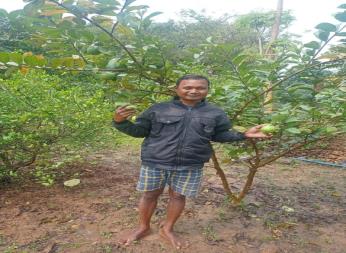 3.8.	Give details of innovative methodology or innovative technology of Transfer of Technology developed and used during the year3.9.	a. Give details of indigenous technology practiced by the farmers in the KVK operational area which can be considered for technology development (in detail with suitable photographs)b. Give details of organic farming practiced by the farmer3.10.	Indicate the specific training need analysis tools/methodology followed by KVKs3.11. a.	Details of equipment available in Soil and Water Testing Laboratory3.11.b.	Details of samples analyzed so far		:3.11.c. Details on World Soil Day3.12. Activities of rain water harvesting structure and micro irrigation system3.13. Technology week celebration3.14. RAWE/ FET programme - is KVK involved? (Y/N)3.15. List of VIP visitors (Minister/ MP/MLA/DM/VC/Zila Sabhadipati/Other Head of Organization/Foreigners)IMPACTImpact of KVK activities (Not to be restricted for reporting period).NB:	Should be based on actual study, questionnaire/group discussion etc. with ex-participants4.2. Cases of large scale adoption (Please furnish detailed information for each case)Give information in the same format as in case studies4.3. Details of impact analysis of KVK activities carried out during the reporting period4.4. Details of innovations recorded by the KVK4.5. Details of entrepreneurship development 4.6.       Any other initiative taken by the KVK5. LINKAGES5.1.	Functional linkage with different organizations5.2. List of special programmes undertaken during 2021-22 by the KVK, which have been financed by ATMA/ Central Govt/ State Govt./NABARD/NHM/NFDB/Other Agencies (information of previous years should not be provided)a) Programmes for infrastructure development(b) Programme for other activities (training, FLD,OFT, Mela, Exhibition etc.)PERFORMANCE OF INFRASTRUCTURE IN KVK6.1.	Performance of demonstration units (other than instructional farm)6.2.	Performance of Instructional Farm (Crops)    6.3  Performance of Production Units (bio-agents / bio pesticides/ bio fertilizers etc.,)Performance of instructional farm (livestock and fisheries production) 	6.5	Utilization of hostel facilities	Accommodation available (No. of beds)(For whole of the year)Utilization of staff quartersWhether staff quarters has been completed:No. of staff quarters:Date of completion:	Occupancy details:FINANCIAL PERFORMANCE7.1.	Details of KVK Bank accountsUtilization of funds under CFLD on Oilseed (Rs. In Lakhs)7.3.	Utilization of funds under CFLD on Pulses (Rs. In Lakhs)Utilization of KVK funds during the year 2021-2022 (Not audited)7.5.	Status of revolving fund (Rs. in lakh) for last three years(i) Number of SHGs formed by KVKs(ii) Association of KVKs with SHGs formed by other organizations indicating the area of SHG activities(iii) Details of marketing channels created for the SHGsJoint activity carried out with  line departments and ATMA8.  Other information8.1. Prevalent diseases in Crops8.2. Prevalent diseases in Livestock/Fishery9.1. Nehru Yuva Kendra (NYK) Training9.2. mKisan Portal (National Farmers’ Portal/ SMS Portal)9.3. KVK Portal and Mobile App9.4. a.  Observation of Swachh Bharat Programmeb. Details of Swachhta activities with expenditure9.5. Observation of National Science day9.6. Programme with Seema Suraksha Bal/ BSF 9.7. Agriculture Knowledge in rural school	Give good quality 1-2 photograph(s)9.8. Details of ‘Pre-Rabi Campaign’ Programme9.9. Details of Swachhta Hi Sewa programme organized 9.10. Details of Mahila Kisan Divas programme organized 9.11. No. of Progressive/ Innovative/ Lead farmer identified (category wise)9.12. Revenue generation9.13. Resource Generation:9.14. Performance of Automatic Weather Station in KVK 9.15. Contingent crop planning10.  Report on Cereal Systems Initiative for South Asia (CSISA)Year:Introduction / General Information:11. Details of TSPAchievements of physical output under TSP during 2021-2022Fund received under TSP in 2021-22 (Rs. In lakh):(i) Achievements of physical outcome under TSP during 2021-22(ii) Table:Location and Beneficiary Details during  2021-22     12. Schedule caste Output & Outcome achievements   13. Information pertaining to ARYA Project14. Progress report of NICRA KVK (Technology Demonstration component) during the period   (Applicable for KVKs identified under NICRA)Natural Resource ManagementCrop ManagementLivestock and fisheries Institutional interventionsCapacity buildingExtension activitiesDetailed report should be provided in the circulated Performa15. Awards/Recognition received by the KVKAward received by Farmers from the KVK district16. Any significant achievement of the KVK with facts and figures as well as quality photograph17. Number of commodity based organizations/ farmers’ cooperative society/ FPO formed/ associated with during last one year (Details of the group/society may be indicated)Integrated Farming System (IFS)Details of KVK Demo. Unit19. Technologies for Doubling Farmers' Income20.Report on Digital Farming Initiatives in Agriculture/ Digital Ag. Extension Service21.Information on Visit of VIPs to KVKs, if any22.a) Information on ASCI Skill Development Training Programme, if undertaken during 2019-20 and 2020-21b) Information on Skill Development Training Programme (Other than ASCI or less than 200 hrs., if any) if undertaken during 2021-22Information on NARI Project (if applicable)Information on Krishi Kalyan Abhiyan Phase- I/ Phase-II/ Phase-III, if applicableKrishi Kalyan Abhiyan- I and IITrainingDistribution of seed/ planting materials/ input/ othersLivestock and Fishery related activitiesOther activitiesKrishi Kalyan Abhiyan- III25.    Nutri-garden              Please provide one or two good quality photographs 26. Any other programme organized by KVK, not covered above27.Good quality action photographs of overall achievements of KVK during the year (best 10)       28. SC SP quarter-wise   Table-I: Schedule Caste Output & Outcome Achievement/Indicators for 2020-21 (QUARTER-WISE)Physical Output 2020-2021AddressTelephoneTelephoneE mailOfficeFAXKrishi Vigyan Kendra, Sundargarh-II, At. Hockey Chawk, P.O. Panposh, Rourkela - 7690040661-26640500661-2664050kvksundergarh2.ouat@gmail.com, rourkelakvk@gmail.comAddressTelephoneTelephoneE mailAddressOfficeFAXOdisha University of Agriculture & Technology (OUAT), Bhubaneswar- 7510030674-2397970/ 23978180674-2397868registrarouat@gmail.comNameTelephone / Contact Telephone / Contact Telephone / Contact ResidenceMobileEmail Dr. Manasi Bhol94370686169337041900kvksundergarh2.ouat@gmail.com, rourkelakvk@gmail.comSl.No.Sanctioned postName of the incumbentDesignationDiscipline/PayScale with present basicDate of joiningPermanent/TemporaryCategory (SC/ST/OBC/Others)1Senior Scientist& Head Dr. Manasi BholSr. Scientist & HeadHome Science15,600-39,100/-   17.05.20182Subject Matter Specialist Sri Jayanta Kumar PatiScientistAg. Extension15,600-39,100/-   21.02.20053Subject Matter Specialist Smt. Bijaya Laxmi Sahu  ScientistHome Science15,600-39,100/-17.01.20054Subject Matter Specialist Sri Sanjay Kumar PradhanScientistHorticulture15,600-39,100/-01.10.20095Subject Matter Specialist Sri Samarendra BaralScientistPlant Protection15,600-39,100/-09.07.20186Subject Matter Specialist Smt. Susmita PandaScientistAgronomy15,600-39,100/-20.03.20197Subject Matter Specialist Vacant8Programme Assistant Smt. Anubha Benedicta KujurProgramme Assistant (Agriculture)Seed Science9,300-34,800/-31.12.20159Computer ProgrammerSri Somadutta MohantyProgramme AssistantComputer9,300-34,800/-14.07.200510Farm ManagerVacant11Accountant / SuperintendentVacant-12StenographerVacant-13.DriverSri Erastus DungdungDriver cum- Mechanic-5,200-20,000/-20.07.201514.DriverSri Jitendra Kumar SethyDriver cum- Mechanic-5,200-20,000/-27.07.201515.Supporting staffVacant-16.Supporting staffVacant-S. No.ItemArea (ha)1Under Buildings2.Under Demonstration Units3.Under Crops4.Orchard/Agro-forestry5.Others with detailsTotalS. No.Name of infrastructureNot yet startedCompleted up to plinth levelCompleted up to lintel levelCompleted up to roof levelTotally completedPlinth area (sq.m)Under use or not*Source of funding1.Administrative Building  Not yet started2.Farmers Hostel-do-3.Staff Quarters (6)-do-4.Piggery unit-do-5Fencing -do-6Rain Water harvesting structure-do-7Threshing floor -do-8Farm godown-do-9. Dairy unit-do-10.Poultry unit-do-11.Goatary unit-do-12.Mushroom Lab-do-13.Mushroom production unit-do-14.Shade house-do-15.Soil test Lab-do-16 Others,Please Specify -do-Type of vehicleYear of purchaseCost (Rs.)Total km. RunPresent statusTractor2015-1652984528 hr.Running (It is handed over to KVK Sundargarh- I  as  presently we have no farm land)Name of equipmentYear of purchaseCost (Rs.)Present statusSource of funda. Lab equipmenta. Lab equipmenta. Lab equipmenta. Lab equipmenta. Lab equipmentSoil Testing Mini Lab2016-1790300GoodICARSoil Testing Mini Lab2016-1790300GoodICARb. Farm machineryb. Farm machineryb. Farm machineryb. Farm machineryb. Farm machineryBush Cutter2012-1333000GoodICAR3.5 HP D/P Set2012-1326565GoodICARAspee Bolow Sprayer2012-137035GoodICARSeed Treatment Drum2012-133280GoodICARRotary Weeder2012-1320135GoodICAROTG Convection Oven2017-185100GoodICARRefractometer2017-1814900GoodICARc.AV Aidsc.AV Aidsc.AV Aidsc.AV Aidsc.AV AidsDigital Camera2012-1315000GoodICARSemi SLR Camera2016-1722950GoodICAREPABX System2015-1625000GoodICARPhoto Copier Machine2015-16100000GoodICARDesktop Computer (Dell)2015-1635830GoodICARDesktop Computer (Acer)2016-1745218GoodICARLaptop (Dell) 2016-1754100GoodICARFAX (4 in one)2015-1624900GoodICARDG set2015-16434363GoodICARLaptop (Dell)2016-1757402GoodICARLaptop (HP)2017-1844900GoodICARMultimedia Projector with screen2016-1743848GoodICARPicco Projector2017-1820000GoodICARAir Conditioner (02 nos.)2017-1859800GoodICARStabilizer (02 nos.)2017-189600GoodICARWater Cooler2017-1847000GoodICARWater Purifier2017-189990GoodICARName of equipmentYear of purchaseCost (Rs.)Present statusSource of fundPar Boiling Unit2012-134820GoodICARPower Tiller2015-16155500GoodICARHydrolic Tractor Trailer2015-16150000GoodICARCage Wheel2015-1628000GoodICAR9 tyne Spring tiller2015-1634000GoodICARM.B. Plough2015-1628000GoodICARPower Weeder 2016-1736900GoodICAR9 row Seed cum Fertilizer Drill2016-1755000GoodICARTractor Hood2015-164500GoodICARRotary Tiller Rotavator2015-1696900GoodICARPaddy Thresher2015-16141000GoodICARPaddy Reaper2016-17107550GoodICARSolar Dryer2017-1819950GoodICARSl.No.DateNumber of Participants Salient RecommendationsAction takenIf not conducted, state reason 23.2.202130 Enhancing Area, Productivity and Value addition of milletsKVK provided 10Q of Ragi seeds var. Arjuna which was supplied to Millet Mission through CDAO, Sundargarh resulting in horizontal expansion of 250 acres of Ragi area in the district thereby boosting the tribal economy. KVK conducted FLD on “INM in Ragi” which would further build the trust of farmers on cultivation Ragi as a profitable crop getting an average yield of 8 q/h in demonstration plot. KVK also conducted Training Programme for 15  numbers of youths on value addition in Ragi to prepare Ragi based food products which could yield more profit. More emphasis on training of WSHGs for Mushroom & Nutritional GardenKVK has given lot of attention to upgrade the knowledge and skill of WSHG on Mushroom cultivation and Nutritional Garden. Both are targeted to home consumption, nutritional security and sale of surplus for gaining profit.2 numbers of FLD have been conducted both in mushroom & nutritional garden in village Guduguda, Ranto & Nuniapali of block Nuagaon, Lathikata & Gurundia involving 20 numbers of farmwomen. 04 numbers of trainings in 04 villages were conducted in Gurundia, Lathikata and Bisra blocks of the district in Mushroom and 05 numbers of training were conducted in 05 villages in Lathikata, Kuarmunda, Bisra, Gurundia, Nuagaon block on Nutritional Garden. Critical inputs and skill was provided to all the beneficiaries. . Introduction of bio fortified crops in the districtBio fortified Sweet potato viz, Bhu sona and Bhu Kirshna was demonstrated in village “Pandua” in Nuagaon Block.1000 cuttings of each variety were procured from ICAR-CTCRI, Bhubaneswar center and introduced to 5 farmers initially.who have successfully cultivate the bio fortified crop and they are expected to supply the planting material to near by villages in the next season. . Improving the economy of tribal house hold through Back Yard PoultryIn order to augment the economy of tribal household demonstration of artificial brooding of one day old chicks for three weeks to check mortality and demonstration of improved breed Kadaknath poultry which is very popular for its taste ad medicinal properties was organized in two village viz. Ranto in lathikata block, Nuniapalli, Gurundia block in which KVK provided 400 chicks to 20 households. It was observed that there was 3% mortality and poultry birds are adapted to the local conditions.  . Popularizing Kharif Onion & Kharif Potato in the districtKVK organized OFT on Kharif Onion with 2 varieties L-883 and Agri Found Dark Red in 03 villages in Nuagaon and Lathikata blocks.Satisfactory results having observed, all 13 farmers involved in the programme have given positive feedback on performance both the onion verities.As regards to kharif potato, KVK has conducted 02 numbers of training programmes in jointly in collaboration line Horticulture department involving 100 farmers in bareiguda village in Nuagaon block and Santoshpur village in Bisra block.08 numbers of joint field visits have been conducted to monitor the kharif potato programme. Intercropping in mango orchards for getting more returnsIn the Mango orchards developed by Watershed Dept. in Karmabahal village of Kuarminda block, Intercropping of different vegetables like cowpea, cabbage, cauliflower, Tomato and brinjal was successfully experimented and very good response was received from the beneficiaries.02 numbers of training was conducted by KVK with support of Watershed department involving 50 beneficiaries KVK supplied cowpea and Tomato seeds to the beneficiaries under convergence mode Promoting Organic Farming and VermicompostingKVK in collaboration with NIT, Rourkela and SAIL, RSP conducted 02 numbers of training programme for 50 participants for promoting organic farming in the area.KVK has taken up FLD on Vermicomposting using spent Mushroom substrates  in 03 villages in two blocks involving  10 beneficiaries out of which 02 beneficiaries have started producing vermin compost in commercial basisPromotion of Guava, Apple Ber, Bael and Jack fruitIn order to promote fruit crops, KVK conducted 01 training on Guava in Ghodabandh village of Nuagaon block for 25 farmers.Mr.Victor Bodra a progressive farmers has started a Guava orchard with 50 plants.KVK has prepared an estimate to set up a mother orchard of Guava by line Horticulture Dept. KVK is in touch with ICAR-CHES, Bhubaneswar to get Apple ber plants to introduce it in the district very soon.KVK has taken up FLD Value Addition of Jackfruit where 20 numbers of farm women of Khatankudar village of Bisra block have participated and Jack fruit propagation through seed has also popularized. Promotion of papaya in large scaleKVK has conducted FLD on Papaya var. Arka Prabhat in 03 village covering 10 farmers.Training has been imparted and Papaya seedlings have been provided to farmers to set up their own units from KVK, Sundargarh-II Promotion of stress tolerant cropsStress tolerant short duration paddy Sahabhagi dhan have been conducted under FLD in DFI targeted village along with FLD on BPH tolerant rice variety Hasant to Boost up the efforts to promote stress tolerant crops Triple resistant tomato variety Arka Rakshyak also demonstrated in 3 villages of 2 blocks. Conducting sponsored and collaborative trainingIn collaboration of PCRA workshop on Energy Conservation in Agriculture sector was organize by KVK. 04 numbers of such programme have already been conducted involving 120 participants sponsored by PCRA.12 week certificate course for pesticide dealers training is being organized by KVK in collaboration with NIHPM, Hyderabad involving 40 dealers of KVK operational areas. Stress on Joint filed visit and inter departmental coordinationRegular RE linkage meeting is being organized on monthly basis 15 joint field visits have been conducted in Agriculture, Horticulture, Watershed areas to monitor different programme and give guidance to the farming community.KVK has participated in more than 30 numbers of Soil health awareness training programmes organized by the Agriculture departments All Special days and Field days are being celebrated with due participation and cooperation of all line department and KVK. Under interdepartmental cooperation KVK has taken up seed production programme at Govt. Agriculture farm, Kuliposh in Bonei sub division. More numbers of activities with FPOs and Technical supportKVK has given technological back stopping to the FPOs thorough 05 numbers training programme in Mushroom, Vermicomposting, Value Addition to Millets, Nutri Garden, and Plant Protection have been conducted for FPOs members for Bisra and Nuagaon Block.CFLD oilseed i.e. Groundnut var. Dharani conducted by KVK in Bisra block has received FPO support to market the Groundnut which will definitely enhance the bargain power of our beneficiary farmers Installation of Bio flock to promote training enterprisesAs regard Bio flock technology fish farmer wherever any interested farmers are coming to KVK we are linking them to fishery department and also one progressive farmer of Bonei Gobinda Nayak of Nuapalli village of Jakeikela panchayat of Bonei block has successfully installed bio flock and set an example of self employment through fish farming.Sl. no.ItemInformation1Major Farming system/enterprisePaddy, Maize, Black gram-vegetables, Sesame, Mustard, Horse gram2Agro-climatic ZoneNorth Western Plateau Zone3Agro ecological situationRainfed upland, Irrigated Upland, Rainfed Medium land, Irrigated medium land, Rainfed low land4Soil typeRed Black soil. Lateritic soil, Black brown forest soil5Productivity of major 2-3 crops under cereals, pulses, oilseeds, vegetables, fruits and othersPaddy-35.21, Maize-19.48Blackgram-4.57, Arhar-9.48, Chick pea-6.5Sesame- 4.75, Mustard 4.16, Ground nut-14.86Mango- 49.1 Banana-199.7, Citrus-117.1Tomato-149.8, Brinjal-168, Okra- 896Mean yearly temperature, rainfall, humidity of the districtMean yearly Temp-32. Rainfall-1422.5 mm, Rainy days-68.4, Humidity- 55%7Production of major livestock products like milk, egg, meat etc.Milk production- 11994500 litreEgg production-   1449100Meat production- 127277 QtSl.No.Name of TalukName of the blockName of the villagesMajor crops& enterprisesMajor problems identified (crop-wise)Identified Thrust Areas Panposh NuagaonGudugudaPaddy, vegetables, PoultryLow yield in Paddy due to Imbalanced nutrition, Poor management of Pest and Diseases.Low yield in vegetables due to use of local available seed, Imbalanced nutrition, Poor management of Disease and pest, Post-harvest loss, Distress sale.Low yield in egg and meat production from poultry due to poor feed, disease management. Yield enhancement through proper crop improvement practicesSubstitution of local degraded seed in vegetablesEmphasize on cultivation of lucrative off-season vegetablesCrop Diversification,Integrated Nutrient, Pest, Disease managementNuagaonGhodabandhPaddy, vegetables, PoultryLow yield in Paddy due to Imbalanced nutrition, Poor management of Pest and DiseasesLow yield in vegetables due to use of local available seed, Imbalanced nutrition, Poor management of Disease and pest, Post harvest loss, Distress saleLow yield in egg and meat production from poultry due to poor feed, disease management Yield enhancement through proper crop improvement practicesLow yield in vegetables due to use of local available seed, Imbalanced nutrition, Poor management of Disease and pest, Post harvest loss, Distress saleCrop Diversification,Integrated Nutrient, Pest, Disease managementNuagaonBareigudaVegatables, FloricultureLow yield in vegetables due to use of local available seed, Imbalanced nutrition, Poor management of Disease and pest, Post harvest loss, Distress saleLow yield in vegetables due to use of local available seed, Imbalanced nutrition, Poor management of Disease and pest, Post harvest loss, Distress sale BisraKhatankudarPaddy, Maize, vegetables, PoultryLow yield in Paddy due to Imbalanced nutrition, Poor management of Pest and DiseasesLow yield in vegetables due to use of local available seed, Imbalanced nutrition, Poor management of Disease and pest, Post harvest loss, Distress saleLow yield in egg and meat production from poultry due to poor feed, disease management Yield enhancement through proper crop improvement practicesSubstitution of local degraded seed in vegetablesEmphasize on cultivation of lucrative off-season vegetablesCrop Diversification,Integrated Nutrient, Pest, Disease management LathikataRantoPaddy, vegetables, PoultryLow yield in Paddy due to Imbalanced nutrition, Poor management of Pest and DiseasesLow yield in vegetables due to use of local available seed, Imbalanced nutrition, Poor management of Disease and pest, Post harvest loss, Distress saleLow yield in egg and meat production from poultry due to poor feed, disease management Yield enhancement through proper crop improvement practicesSubstitution of local degraded seed in vegetablesEmphasize on cultivation of lucrative off-season vegetablesCrop Diversification,Integrated Nutrient, Pest, Disease managementKuanmundaPutrikhamanPaddy, vegetables, PoultryLow yield in Paddy due to Imbalanced nutrition, Poor management of Pest and DiseasesLow yield in vegetables due to use of local available seed, Imbalanced nutrition, Poor management of Disease and pest, Post harvest loss, Distress saleLow yield in egg and meat production from poultry due to poor feed, disease management Yield enhancement through proper crop improvement practicesSubstitution of local degraded seed in vegetablesEmphasize on cultivation of lucrative off-season vegetablesCrop Diversification,Integrated Nutrient, Pest, Disease management BoneiGurundiaNuniapalliPaddy, vegetables, PoultryLow yield in Paddy due to Imbalanced nutrition, Poor management of Pest and DiseasesLow yield in vegetables due to use of local available seed, Imbalanced nutrition, Poor management of Disease and pest, Post harvest loss, Distress saleLow yield in egg and meat production from poultry due to poor feed, disease management Yield enhancement through proper crop improvement practices Substitution of local degraded seed in vegetablesEmphasize on cultivation of lucrative off-season vegetablesCrop Diversification,Integrated Nutrient, Pest, Disease managementName of villageBlockActivities taken up  for development  Lungei  Lathikata Demonstration of TSP Garden pea Demonstration of Mushroom and Nutritional garden1.Title of On farm TrialAssessment  of  herbicides  for weed management in kharif groundnut2.Problem diagnosedLower yield due to high weed infestation and high cost  of manual weeding 3.Details of technologies selected for assessment/refinementFP- Manual weeding TO1: Pre-emergence application of herbicide Oxyflourfen @ 0.2 kg a.i/ha TO2: Early post emergence application of imazethapyr 0.12 kg a.i/ha i.e 15-20 DAS 4.Source of Technology (ICAR/ AICRP/SAU/other, please specify)RRTTS, Mahispat,Odisha,20115.Production system and thematic areaWeed Management6.Performance of the Technology with performance indicatorsFP- 10.4 q/haTO1-12.2 q/haTO2-13.5 q/ha7.Final recommendation for micro level situationEarly post emergence application of imazethapyr 0.12 kg a.i/ha i.e 15-20 DAS8.Constraints identified and feedback for researchNon availability of new herbicides9.Process of farmers participation and their reactionIndividual contact, Group meeting & they are very much satisfied on weed management by use of herbicides.Technology optionNo. of trialsYield componentYield componentYield componentWeed infestation(Weed density/m2)Yield(q/ha)Cost of cultivation(Rs./ha)Gross return (Rs/ha)Net return(Rs./ha)BC ratioTechnology optionNo. of trialsNo. of pods per plantNo. of seeds per podTest wt. (100 grain wt.)Weed infestation(Weed density/m2)Yield(q/ha)Cost of cultivation(Rs./ha)Gross return (Rs/ha)Net return(Rs./ha)BC ratioFP07121.534.23110.43020054800246001.81TO1191.836.11612.23300064300313001.95TO2222.136.8913.53160071200396002.251.Title of On farm TrialAssessment  of  Nutrient management  for  Blossom End  Rot  in Tomato 2.Problem diagnosedLack  of  nutrient  management  practices  leads to BER 3.Details of technologies selected for assessment/refinementTO1- Foliar application of calcium 5%  @ 1-2  Tbsp/4.5lt water TO2- Use of  Arka vegetable  Micronutrient  formulation  as  spray  after flowering  @10-20g/lt 4.Source of Technology (ICAR/ AICRP/SAU/other, please specify)  TNAU-2015 and IIHR-2016 5.Production system and thematic areaPaddy-vegetables ,Integrated Nutrient Management6.Performance of the Technology with performance indicatorsFP-210qt/ha,TO1-235qt/ha,TO2-226qt/ha7.Final recommendation for micro level situationFoliar application of calcium 5%  @ 1-2  Tbsp/4.5lt water 8.Constraints identified and feedback for researchPoor adoption of micronutrients 9.Process of farmers participation and their reactionIndividual contact, Group meeting and awareness programme on INM,Awared  about application of micronutrientsTechnology optionNo. of trialsYield component Qt/haYield component Qt/haYield component Qt/haParametersNo of infected fruits/sq.mtYield(q/ha)Cost of cultivation(Rs./ha)Gross return (Rs/ha)Net return(Rs./ha)BC ratioTechnology optionNo. of trialsParametersNo of infected fruits/sq.mtYield(q/ha)Cost of cultivation(Rs./ha)Gross return (Rs/ha)Net return(Rs./ha)BC ratioFP72.121090000168000780001.86TO10.7235905002115001210002.34TO20.222691500180800893001.981.Title of On farm TrialAssessment of  suitable PP  chemicals  for   management  of Mango Hopper 2.Problem diagnosedLack  of  conviction on timing of pesticide application 3.Details of technologies selected for assessment/refinementTO1- Four sprays of Metarhizium anisopliae oil formulatio @ 0.5ml/L at weekly interval TO2- Two applications of imidacloprid @ 0.25ml/L. at weekly interval 4.Source of Technology (ICAR/ AICRP/SAU/other, please specify) IIHR-2015 and CISH-2011 5.Production system and thematic areaFruit-Fruit based,Integrated Pest Management6.Performance of the Technology with performance indicatorsFP-31qt/ha,TO1-42qt/ha,TO2-38qt/ha7.Final recommendation for micro level situationFour sprays of Metarhizium anisopliae oil formulation @ 0.5ml/L at weekly interval8.Constraints identified and feedback for researchLack of conviction on timely application of PP chemicals9.Process of farmers participation and their reactionIndividual contact, Group meeting and awareness programme on IPMTechnology optionNo. of trialsParametersParametersParametersYield(q/ha)Cost of cultivation(Rs./ha)Gross return (Rs/ha)Net return(Rs./ha)BC ratioTechnology optionNo. of trialsNo. of hoppers/panicleYield(q/ha)Cost of cultivation(Rs./ha)Gross return (Rs/ha)Net return(Rs./ha)BC ratioFO710.4314000093000530002.30TO10.94243000126000830002.96TO25.63841500114000725002.751.Title of On farm TrialAssessment  of  Integrated Disease management of BLB in Rice 2.Problem diagnosedLow yield due to severe bacterial disease incidence3.Details of technologies selected for assessment/refinementTO1:Seed treatment with Zinc sulphate 2% followed by spraying of  fresh cow dung 20 % twice (Starting from initial appearance of the disease and another at fortnightly interval )   TO2:Spray with Plantomycin @ 1g/liter  + Copper oxychloride 2g/litre of water twice at an interval of 8 days. 4.Source of Technology (ICAR/ AICRP/SAU/other, please specify)  TNAU-2016 and NRRI-2018 5.Production system and thematic areaPaddy-paddy ,Integrated Disease Management6.Performance of the Technology with performance indicatorsFP-34.5qt/ha,TO1-38.5qt/ha,TO2-43.0qt/ha7.Final recommendation for micro level situationTO2:Spray with Plantomycin @ 1g/liter  + Copper oxychloride 2g/litre of water twice at an interval of 8 days. 8.Constraints identified and feedback for researchLack of knowledge on disease severity and emphasis on release of resistant varieties9.Process of farmers participation and their reactionIndividual contact, Group meeting and awareness programme on IDM,availalability of resistant varietiesTechnology optionNo. of trialsParametersParametersParametersYield(q/ha)Cost of cultivation(Rs./ha)Gross return (Rs/ha)Net return(Rs./ha)BC ratioTechnology optionNo. of trials% infection Yield(q/ha)Cost of cultivation(Rs./ha)Gross return (Rs/ha)Net return(Rs./ha)BC ratioFO718.134.53350051750182501.54TO18.838.53380057750239501.70TO22.943.03500064500295001841.Title of On farm TrialAssessment of  Kharif onion varieties in Sundargarh upland Situation2.Problem diagnosedLow yield due to Unavailability of Quality seed 3.Details of technologies selected for assessment/refinement   F.P- Use of Local available varieties (N-53)  TO1- Use of   Kharif onion Variety  Agri found Dark Red    TO2 -  Use of   Kharif onion Variety L-883 4.Source of Technology (ICAR/ AICRP/SAU/other, please specify)  AICRP on Onion Garlic OUAT, 2015 & NHRDF 20175.Production system and thematic area Varietal Evaluation6.Performance of the Technology with performance indicators F.P-  145q/Ha TO-1-168 q,Ha TO-2- 173 q/Ha7.Final recommendation for micro level situationBoth the varieties perform better than the local available variety. Farmer appreciated L-883 as it matures 10-days earlier than other two varieties8.Constraints identified and feedback for research Nursery management of Kharif Onion9.Process of farmers participation and their reactionIndividual contact, Group meetingTechnology optionNo. of trialsYield componentYield componentYield componentDisease/ insect pest incidence (%)Yield(q/ha)Cost of cultivation(Rs./ha)Gross return (Rs/ha)Net return(Rs./ha)BC ratioTechnology optionNo. of trialsWeight of BulbDisease/ insect pest incidence (%)Yield(q/ha)Cost of cultivation(Rs./ha)Gross return (Rs/ha)Net return(Rs./ha)BC ratioFP1340 g1451080002392501312502.21TO1       45 g1681120002772001652002.48TO245 g1711128002854501714502.531.Title of On farm Trial Assessment  of  herbicides for weed management  in  Kharif Tomato2.Problem diagnosedLow yield  of Tomato due to Heavy weed incidence in Early stages of Growth 3.Details of technologies selected for assessment/refinement F.P- Manual WeedingTO1- : Pre emergence application of Pendimethalin (30% EC)   1kg/ha  a.i followed by one hand weeding on30 Days after Transplanting TO2- Pre emergence application of  Metribuzin  (70%WP) 750 g/ha a.i followed by one hand weeding on30 Days after Transplanting4.Source of Technology (ICAR/ AICRP/SAU/other, please specify)agritech..tnau.ac.in 20165.Production system and thematic area Weed Management6.Performance of the Technology with performance indicators F. P-        176 q/Ha TO-1        197 q/Ha T0-2        203.5 q/ Ha7.Final recommendation for micro level situationWeedicide  Metribuzin is very much effective in controlling weeds in Kharif Tomato8.Constraints identified and feedback for research Timely Availability of Herbicides 9.Process of farmers participation and their reactionIndividual contact, Group meetingTechnology optionNo. of trialsYield componentYield componentYield componentDisease/ insect pest incidence (%)Yield(q/ha)Cost of cultivation(Rs./ha)Gross return (Rs/ha)Net return(Rs./ha)BC ratioTechnology optionNo. of trials No of weeds per square meterDisease/ insect pest incidence (%)Yield(q/ha)Cost of cultivation(Rs./ha)Gross return (Rs/ha)Net return(Rs./ha)BC ratioFP7261761150002640001490002.29TO1101971190002955001765002.48TO26203.51205003052501847502.531.Title of On farm TrialAssessment on Suitable cold Tolerant varieties of Oyster Mushroom during low temperature condition 2.Problem diagnosedReduced yield of oyster mushroom  during low temperature condition3.Details of technologies selected for assessment/refinementTO1: Cultivation of oyster mushroom  variety P. florida TO2: Cultivation of oyster mushroom  variety Hypsizygus  ulmarius4.Source of Technology (ICAR/ AICRP/SAU/other, please specify) CTMRT,2012-135.Production system and thematic areaHomestead, Mushroom production6.Performance of the Technology with performance indicatorsYield  is more  in Hypsizygus  ulmarius  variety  and it is very good for processing(drying and powder7.Final recommendation for micro level situationYield  is more  in Hypsizygus  ulmarius  variety  and it is very good for processing(drying and powder8.Constraints identified and feedback for research9.Process of farmers participation and their reactionGroup  meetingTechnology optionNo. of trialsYield componentYield componentYield componentDisease/ insect pest incidence (%)Yield(kg/ bed )Cost of cultivation(Rs./100eds)Gross return (Rs./100beds)Net return(Rs./ha)BC ratioTechnology optionNo. of trialsAvg .no of buttonsAvg .weight of buttonsNo. of days for pin head appearanceDisease/ insect pest incidence (%)Yield(kg/ bed )Cost of cultivation(Rs./100eds)Gross return (Rs./100beds)Net return(Rs./ha)BC ratioFP742271261.4 58001,12007800 1.93 TO1727251382.0 58001600011,500 2.75 TO2730261332.4 58001900014,500 3.27 1.Title of On farm TrialAssessment of different methods of pasteurization of straw for controlling INKCAPS in paddy straw mushroom Bed. 2.Problem diagnosedLack of knowledge on pasteurization of substrate for controlling competitive mould (inkcap) 3.Details of technologies selected for assessment/refinementTO1:Soaking of substrates in boiled water in 70-80 OC for 30 minutes TO2:Soaking of substrates in 2% calcium carbonate for 6 hours TO3:Soaking of substrates in 0.02% bleaching powder for 6 hours 4.Source of Technology (ICAR/ AICRP/SAU/other, please specify)  CTMRT:2012,OUAT5.Production system and thematic areaHomestead, Income Generation6.Performance of the Technology with performance indicatorsIntensity of Infestation (in %)FP- 40.30TO1- 15.5TO2- 5.0TO3-8.57.Final recommendation for micro level situationPresoaking of substrate in 2%Calcium Carbonate for 6hours lowers the INKCAP infection8.Constraints identified and feedback for research9.Process of farmers participation and their reactionGroup  meetingNo. of trials%of  incidence of INKCAPS Yield (g/Bed)Biological efficiency (%) Cost of cultivation(rs.)Net return(Rs.)B;C ratioFP740.304804.8120-16.01.85TO1715.50104011.41251032.8TO275.00125012.51251252.35TO378.59009.0125551.Title of On farm TrialAssessment of different planting time for better market price of Tomato2.Problem diagnosedDistress sale of Tomato in rabi season3.Details of technologies selected for assessment/refinementF.P.- Farmers generally plant the seedling in the month of October TO1 - Planting of seedling 30days before onset of normal planting period (2nd week of Sept.)TO2 - Planting of seedling 30 days after completion of  normal planting period (2nd week of Nov.)4.Source of Technology (ICAR/ AICRP/SAU/other, please specify)5.Production system and thematic areaIncome generation6.Performance of the Technology with performance indicatorsFP- 292 q/ha (Rs.7.50/kg)TO1- 263 q/ha (Rs. 9.00/kg)TO2- 274 q/ha (Rs. 10.50/kg)7.Final recommendation for micro level situationPlanting of seedling 30days after  of normal planting period (2nd week of  November.)8.Constraints identified and feedback for researchLack of awareness among farmers about planting time9.Process of farmers participation and their reactionIndividual contact, Group meetingTechnology optionNo. of trialsYield componentYield componentYield componentMarket Price(Rs./Kg)Yield(q/ha)Cost of cultivation(Rs./ha)Gross return (Rs/ha)Net return(Rs./ha)BC ratioTechnology optionNo. of trialsMarket Price(Rs./Kg)Yield(q/ha)Cost of cultivation(Rs./ha)Gross return (Rs/ha)Net return(Rs./ha)BC ratioFP77.502921020002190001170002.15TO19.002631040002367001327002.28TO210.502741050002877001827002.78Sl.No.CropThematic areaTechnology Demonstrated with detailed treatmentsArea (ha)Area (ha)No. of farmers/demonstrationNo. of farmers/demonstrationNo. of farmers/demonstrationNo. of farmers/demonstrationNo. of farmers/demonstrationNo. of farmers/demonstrationNo. of farmers/demonstrationNo. of farmers/demonstrationNo. of farmers/demonstrationReasons for shortfall in achievementSl.No.CropThematic areaTechnology Demonstrated with detailed treatmentsProposedActualSCSCSTSTOthersOthersTotalTotalTotalReasons for shortfall in achievementSl.No.CropThematic areaTechnology Demonstrated with detailed treatmentsProposedActualMFMFMFMFTReasons for shortfall in achievement1.RiceVarietal EvaluationCultivation of BPH tolerant variety Hasanta Seed rate 25-30 kg/ha, Line transplanting, seed treatment with vitavax @ 2g/Kg of seed, Soil test based fertilizer application 010109010901102.Finge rmilletNutrient managementIntegrated Nutrient Management  in Ragi Seed inoculation with Azospirillum. Application of FYM (to supply 50% N) along with 50% N-P2O5-K2O (30-20-20 kg/ha) through chemical fertilizers01010604060410CropSeasonFarming situation (RF/Irrigated)Soil typeStatus of soil(Kg/ha)Status of soil(Kg/ha)Status of soil(Kg/ha)Previous cropSowing dateHarvest dateSeasonal rainfall (mm)No. of rainy daysCropSeasonFarming situation (RF/Irrigated)Soil typeNP2O5K2OPrevious cropSowing dateHarvest dateSeasonal rainfall (mm)No. of rainy daysRiceKharifRainfedRed Black soil261.423.6122.7Chickpea3rd-4th week of JuneMid Nov78066Finger milletKharifRainfed Red Lateritic soil239.821.5119.4Green gram3rd-4th week of JulyMid Nov75064CropThematic AreaName of the technology demonstratedNo. of FarmersArea(ha)Yield (q/ha)Yield (q/ha)% Increase*Economics of demonstration (Rs./ha)*Economics of demonstration (Rs./ha)*Economics of demonstration (Rs./ha)*Economics of demonstration (Rs./ha)*Economics of  check(Rs./ha)*Economics of  check(Rs./ha)*Economics of  check(Rs./ha)*Economics of  check(Rs./ha)CropThematic AreaName of the technology demonstratedNo. of FarmersArea(ha)DemoCheck% IncreaseGrossCostGrossReturnNet Return**BCRGrossCostGrossReturnNet Return**BCRmustardNutrient ManagementDemonstration of Integrated Nutrient Management in mustard	101OngoingTotalCropThematic AreaName of the technology demonstratedNo. of FarmersArea(ha)Yield (q/ha)Yield (q/ha)% Increase*Economics of demonstration (Rs./ha)*Economics of demonstration (Rs./ha)*Economics of demonstration (Rs./ha)*Economics of demonstration (Rs./ha)*Economics of  check(Rs./ha)*Economics of  check(Rs./ha)*Economics of  check(Rs./ha)*Economics of  check(Rs./ha)CropThematic AreaName of the technology demonstratedNo. of FarmersArea(ha)DemoCheck% IncreaseGrossCostGrossReturnNet Return**BCRGrossCostGrossReturnNet Return**BCRTotalCropThematic areaName of the technology demonstratedNo. of FarmerArea(ha)Yield (q/ha)Yield (q/ha)%  change in yieldOther parametersOther parameters*Economics of demonstration (Rs./ha)*Economics of demonstration (Rs./ha)*Economics of demonstration (Rs./ha)*Economics of demonstration (Rs./ha)*Economics of  check(Rs./ha)*Economics of  check(Rs./ha)*Economics of  check(Rs./ha)*Economics of  check(Rs./ha)CropThematic areaName of the technology demonstratedNo. of FarmerArea(ha)DemonstrationCheck%  change in yieldDemoCheckGrossCostGrossReturnNet Return**BCRGrossCostGrossReturnNet Return**BCRRiceVarietal introductionCultivation of BPH tolerant variety Hasanta 100116.539.115Incidence of BPH NilIncidence of BPHNil3820074400362001.93650062560260601.7FingermilletNutrient ManagementDemonstration of Integrated Nutrient Management in Ragi 10019.27.621No. of tillers/hill3.9No. of tillers/hill2.21510030314152102.01460025042104421.72MustardNutrient managementDemonstration of Integrated Nutrient Management in mustard1001OngoingVegetablesNutritional SecurityDemonstration of nutritional garden50149.2532.853.9Vegetable consumption/day/person370 gVegetable consumption/day/person220g4200090500485003.153460063800292001.84 Chilli Nutrient Management Demonstration of Integrated nutrient management in  Chilli10197.58514.7% No of Fruits/plant88.91No of Fruits/plant77.56954002437501483502.56928002125001197002.29 MangoICM Demonstration on management of alternate bearing in Mango10131 kg/plant12 kg/plant158%No of Fruits/plant             155No of Fruits/plant             60195/plant496/plant301/plant2.54120/plant192/plant72/plant Banana   Nutrient Management Demonstration of  bunch feeding in Banana101462.540514.19%Avg Bunch weight18.5kgAvg Bunch weight16.2kg298500693750	3952502.332860006075003952502.12 Bottle gourd Nutrient Management Demonstration of integrated nutrient management in Bottle gourd10129025215%Fruit weightPer plant11.6 kgFruit weightPer plant10.08kg800002320001520002.89765002016001251002.66MarigoldIPMDemonstration on Integrated management of Mites  in Marigold 10112210912No of mites/top 3leaves/plant3.4No of mites/top 3leaves/plant13.01250004880003630003.901235004360003125003.53TomatoIPMDemonstration on leafcurl management  in Tomato 10126922818No of whiteflies/top 3leaves/plant7.3No of whiteflies/top 3leaves/plant1.493000249600904002.25905002112001197001.98ChilliIPMDemonstration on Integrated management of thrips in  Rabi chilli 101917619No of thrips/Top 3 leavesRP-9.2FP-1.5830002250001420002.34810001900001090002.71TomatoINM Demonstration on management of Blossom End Rot in Tomato1012552368No of infected fruits/sq.mt4.0No of infected fruits/sq.mt1.192500188800963002.43945002295001350002.04CategoryThematicareaName of the technology demonstratedNo. of FarmerNo. of unitsMajor parameters(Body wtafter 3weeks)Major parameters(Body wtafter 3weeks)% change in major parameterOther parameter(Mortality%)Other parameter(Mortality%)*Economics of demonstration (Rs.)*Economics of demonstration (Rs.)*Economics of demonstration (Rs.)*Economics of demonstration (Rs.)*Economics of  check(Rs.)*Economics of  check(Rs.)*Economics of  check(Rs.)*Economics of  check(Rs.)CategoryThematicareaName of the technology demonstratedNo. of FarmerNo. of unitsDemonsrationCheck% change in major parameterDemonsrationCheckGrossCostGrossReturnNet Return**BCRGrossCostGrossReturnNet Return**BCRDairyCowBuffaloPoultryIncome generationDemonstration on Artificial brooding management in chicks 10100birds265(after 3weeks)230(after 3weeks)160122720552028002.032250345012001.53PoultryIncome generationDemonstration on improved poultry breed kadaknath 404002.4kg/bird(after 6months)1.9kg/bird(after 6months)-26354650750028503.61140239012502.43RabbitryPigerrySheep and goatDuckeryOthers (pl.specify)TotalCategoryThematic areaName of the technology demonstratedNo. of FarmerNo. of unitsMajor parametersMajor parameters% change in major parameterOther parameterOther parameter*Economics of demonstration (Rs.)*Economics of demonstration (Rs.)*Economics of demonstration (Rs.)*Economics of demonstration (Rs.)*Economics of  check(Rs.)*Economics of  check(Rs.)*Economics of  check(Rs.)*Economics of  check(Rs.)CategoryThematic areaName of the technology demonstratedNo. of FarmerNo. of unitsDemonsrationCheck% change in major parameterDemonsrationCheckGrossCostGrossReturnNet Return**BCRGrossCostGrossReturnNet Return**BCRCommon carps Mussels Ornamental fishes Others (pl.specify)TotalCategoryName of the technology demonstratedNo. of FarmerNo. of unitsMajor parameters No. of healthy seedligs per sq.metre Major parameters No. of healthy seedligs per sq.metre % change in major parameterOther parameter Damping  of% Other parameter Damping  of% *Economics of demonstration (Rs.) or Rs./unit*Economics of demonstration (Rs.) or Rs./unit*Economics of demonstration (Rs.) or Rs./unit*Economics of demonstration (Rs.) or Rs./unit*Economics of  check(Rs.) or Rs./unit*Economics of  check(Rs.) or Rs./unit*Economics of  check(Rs.) or Rs./unit*Economics of  check(Rs.) or Rs./unitCategoryName of the technology demonstratedNo. of FarmerNo. of unitsDemonsrationCheck% change in major parameterDemonsrationCheckGrossCostGrossReturnNet Return**BCRGrossCostGrossReturnNet Return**BCRPaddy straw mushroom Demonstration on Cultivation of Paddy Straw Mushroom 102013572501230030000197002.48600170008400Oyster mushroom Demonstration on Cultivation of Oyster mushroom 1020220kg./ 100bed140kg./ 100bed574000/- 17600 1,6900/- 4.44000/- 11200 7,200/- 2.8VermicompostDemonstration of Vermicompost production by using spent mushroom substrate 105On goingSericulture Apiculture Others (pl.specify)TotalTotalCategoryName of technologyNo. of demonstrationsObservationsObservationsRemarksCategoryName of technologyNo. of demonstrationsDemonstrationCheckRemarksFarm WomenPregnant womenAdolescent GirlOther womenChildrenNeonatalInfantsName of the implementCropName of the technology demonstratedNo. of FarmerArea (ha)Filed observation (output/man hour)Filed observation (output/man hour)% change in major parameterLabor reduction (man days)/haCost reduction (Rs./ha or Rs./Unit)Name of the implementCropName of the technology demonstratedNo. of FarmerArea (ha)DemonsrationCheck% change in major parameterLabor reduction (man days)/haCost reduction (Rs./ha or Rs./Unit)CropName of the HybridNo. offarmersArea(ha)Yield (kg/ha)  / major parameterYield (kg/ha)  / major parameterYield (kg/ha)  / major parameterEconomics (Rs./ha)Economics (Rs./ha)Economics (Rs./ha)Economics (Rs./ha)CerealsName of the HybridNo. offarmersArea(ha)DemoLocal check% changeGrossCostGrossReturnNetReturnBCRBajraMaizeKalingaraj2555238374980093600438001.88Paddy SorghumWheatOthers (Pl. specify)Total OilseedsCastorMustardSafflowerSesameSunflowerGroundnutSoybeanOthers (Pl. specify)TotalPulses GreengramBlackgramBengalgramRedgramOthers (Pl. specify)TotalVegetable cropsBottle gourdCapsicumCucumberTomatoBrinjalOkraOnionPotatoField beanOthers (Pl. specify)Total Commercial crops Cotton Coconut Others (Pl. specify)Total Fodder cropsNapier (Fodder)Maize (Fodder)Sorghum (Fodder)Others (Pl. specify)TotalSl. NoCropFeed Back1Chilli Application of Recommended dose of NPK, along with Biofertilizer Azospirillium is very much effective  in yield enhancement of chilli5MushroomYield  is more  in Hypsizygus  ulmarius  variety  and it is very good for processing(drying and powder)6PoultryProduction potential  (meat and egg)of aseel breed is more compared to Kadaknath breed but the later fetches more income due to its taste and quality of meat6TomatoCalcium is easily available in local market in the form of calcium Nitrate and calcium chloride and cost effective against BER7MarigoldAlternate spraying of Novel  chemicals like Proparzite and Spiromecifen found very much effective against Mites8ChilliSeed treatment along with new generation  insecticide cum Miticide found very much effective9TomatoChemical  management found effective only at initial stage that means  before flowering against Leaf curlSl. No.ActivityDateNo. of activities organizedNumber of participantsRemarks1.Field days03150Field Day on  FieldpeaField Day on  Garden pea Field Day on Black gram2.Farmers Training651455Weed management in Rice, INM in Ragi, Rice-fallow green gram, Improved cultivation practices of Banana, Marigold,Mushroom cultivation, Nutritional Gardening, IPM practices for Rice, etc.3.Media coverage4.Training for extension functionaries0460Training for extension personnel from Horticulture and Agriculture DepartmentSl.No.Crop demonstratedExisting (Farmer's) variety nameExisting yield(q/ha)Yield gap (Kg/ha)w.r.toYield gap (Kg/ha)w.r.toYield gap (Kg/ha)w.r.toName of Variety + TechnologydemonstratedNumber of farmersArea in haYield obtained (q/ha)Yield obtained (q/ha)Yield obtained (q/ha)Yield  gap minimized(%)Yield  gap minimized(%)Yield  gap minimized(%)Sl.No.Crop demonstratedExisting (Farmer's) variety nameExisting yield(q/ha)Districtyield (D)Stateyield (S)Potentialyield (P)Name of Variety + TechnologydemonstratedNumber of farmersArea in haYield obtained (q/ha)Yield obtained (q/ha)Yield obtained (q/ha)Yield  gap minimized(%)Yield  gap minimized(%)Yield  gap minimized(%)Sl.No.Crop demonstratedExisting (Farmer's) variety nameExisting yield(q/ha)Districtyield (D)Stateyield (S)Potentialyield (P)Name of Variety + TechnologydemonstratedNumber of farmersArea in haMax.Min.Av.DSP1 Black gram Mala Biri4.84.785.048.0Variety-    IndiraSeed rate-20kg/Ha, Seed treatment with Carbendazim 50% @2g/kg of seed followed by Seed inoculation with Rhizobium culture@20g/kg of seed, Line sowing spaced at 30X10 cm. Weed management by the application of Pendimethylene @3 litre/ha. Application of  PSB @ 5 kg/Ha . Micro nutrient application @12.5 kg/Ha.Pest management by Imidacloprid 17.8 SL@ 125mlg/Ha  & Profeonophos+Chloro @  1litre/Ha, 18107.75.86.459%50.8%72.4%Sl.No.Variety demonstrated & Technology demonstratedFarmer’s Existing plotFarmer’s Existing plotFarmer’s Existing plotFarmer’s Existing plotDemonstration plotDemonstration plotDemonstration plotDemonstration plotSl.No.Variety demonstrated & Technology demonstratedGross Cost(Rs/ha)Gross return(Rs/ha)Net Return(Rs/ha)B:CratioGross Cost(Rs/ha)Gross return(Rs/ha)Net Return(Rs/ha)B:Cratio1Variety- Indira Seed rate-20kg/Ha, Seed treatment with  Carbendazim @2g/kg of seed. Seed inoculation with Rhizobium @20g/kg of seed, Line sowing spaced at 30X10 cm. Weed management by the application of Pendimethylene @3 litre/ha.  Application of  PSB @ 5 Kg/ Ha . Micronutrient application with 12.5 kg/ha. Pest management by Imidacloprid @ 125ml/Ha  &  Profeonophos+Chloro @  1litre/Ha. 2260033600110001.492440044800 204001.84Sl.No.Crop and varietyDemonstratedTotal ProduceObtained (kg)Produce sold(Kg/household)SellingRate(Rs/Kg)Produce used for own sowing (Kg)Produce distributed to other farmers (Kg)Purpose for which income gained was utilizedEmployment Generated (Mandays/house hold)1  Black gram  Variety- Indira6400355kg/household  Rs  70/kg360 kg6040 kg House hold expenses56Sl.No.Technologies demonstrated(with name)Farmers' Perception parametersFarmers' Perception parametersFarmers' Perception parametersFarmers' Perception parametersFarmers' Perception parametersFarmers' Perception parametersSl.No.Technologies demonstrated(with name)Suitability to their farming systemLikings(Preference)AffordabilityAny negative effectIs Technology acceptable to all in the group/villageSuggestions, for change/improvement, if anySpecific CharacteristicPerformancePerformance of Technology vis-a vis Local CheckFarmers Feedback  Variety Suitable to the rainfed upland Average performance Variety    Indira is highly appreciated for its germination and yield is  better than their existing varietySeed treatment &seed inoculation Soil borne, seed borne disease controlled Incidence of Diseases Disease in Black gram  is minimized by seed treatment with  Carbendazim Sucking pest managementMosaic  disease controlled Sucking pest infestation is there Sucking pest  damage is minimized by application of Imidacloprid 17.8 SLWeed managementWeed population is less than the local practiceWeed population is thereWeed population is minimized by Application of Pendimethylene followed by one hand weedingSl. No.Extension Activities organizedDate and place of activityNumber of farmer attendedSite selection, Input distribution,  18.08.2021 Karmabahal18Training & field visit13.09.2021 Karmabahal 25Field Visit29.09.2021 Karmabahal15Field Visit6.11.2021 Karmabahal15Field Day20.11.2021,  Karmabahal50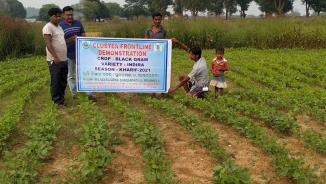 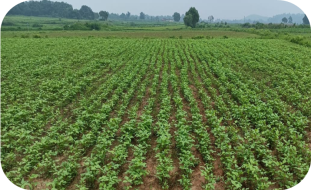 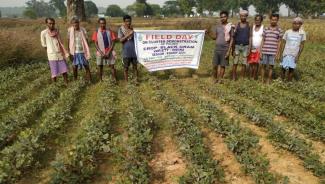 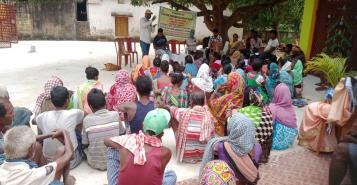 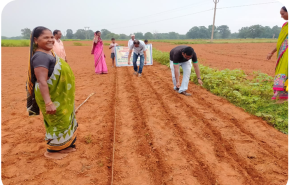 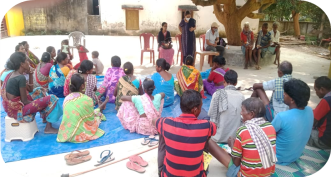 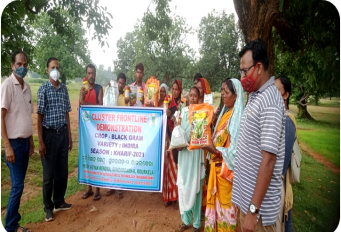 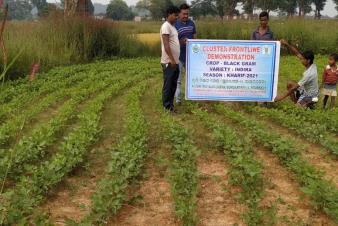 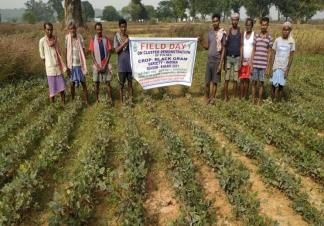 Crop(provide crop wise information )ItemsBudgetReceived(Rs.)BudgetUtilization(Rs.)Balance(Rs.)Blackgrami) Critical input   - 65000  -Blackgramii) TA/DA/POL etc. for monitoring   -7500  -Blackgramiii) Extension Activities (Field day)   -6250  -Blackgramiv)Publication of literature   -  -Total4270078750Thematic AreaNo. of CoursesNo. of ParticipantsNo. of ParticipantsNo. of ParticipantsNo. of ParticipantsNo. of ParticipantsNo. of ParticipantsNo. of ParticipantsNo. of ParticipantsNo. of ParticipantsNo. of ParticipantsGrand TotalGrand TotalGrand TotalThematic AreaNo. of CoursesOtherOtherOtherSCSCSCSCSTSTSTGrand TotalGrand TotalGrand TotalNo. of CoursesMFTMFFTMFT  MFTI. Crop ProductionWeed ManagementResource Conservation TechnologiesCropping SystemsCrop DiversificationIntegrated FarmingWater management Seed productionNursery management Integrated Crop Management Fodder production Production of organic inputsOthers, (cultivation of crops ) II. Horticulturea) Vegetable CropsIntegrated nutrient management Water managementEnterprise developmentSkill developmentYield incrementProduction of low volume and high value cropsOff-season vegetablesNursery raisingExport potential vegetablesGrading and standardization Protective cultivation (Green Houses, Shade Net etc.)Others, if any (Cultivation of Vegetable)Training and Pruningb) FruitsLayout and Management of OrchardsCultivation of FruitManagement of young plants/orchardsRejuvenation of old orchardsExport potential fruitsMicro irrigation systems of orchardsPlant propagation techniquesOthers, if any(INM)c) Ornamental PlantsNursery ManagementManagement of potted plantsExport potential of ornamental plantsPropagation techniques of Ornamental Plants Others, if anyd) Plantation cropsProduction and Management technologyProcessing and value additionOthers, if anye) Tuber cropsProduction and Management technologyProcessing and value additionOthers, if anyf) SpicesProduction and Management technologyProcessing and value additionOthers, if anyg) Medicinal and Aromatic PlantsNursery managementProduction and management technologyPost harvest technology and value additionOthers, if anyIII. Soil Health and Fertility ManagementSoil fertility managementSoil and Water Conservation Integrated Nutrient ManagementProduction and use of organic inputsManagement of Problematic soilsMicro nutrient deficiency in cropsNutrient Use EfficiencySoil and Water TestingOthers, if anyIV. Livestock Production and ManagementDairy ManagementPoultry ManagementPiggery Management Rabbit Management Disease Management Feed management Production of quality animal productsOthers, if any Goat farming V. Home Science/Women empowermentHousehold food security by kitchen gardening and nutrition gardeningDesign and development of low/minimum cost dietDesigning and development for high nutrient efficiency dietMinimization of nutrient loss in processing Gender mainstreaming through SHGsStorage loss minimization techniquesEnterprise developmentValue additionIncome generation activities for empowerment of rural Women  Location specific drudgery reduction technologies Rural Crafts Capacity building Women and child care Others, if anyVI.Agril. EngineeringInstallation and maintenance of micro irrigation systemsUse of Plastics in farming practicesProduction of small tools and implementsRepair and maintenance of farm machinery and implementsSmall scale processing and value additionPost Harvest TechnologyOthers, if anyVII. Plant ProtectionIntegrated Pest Management Integrated Disease Management Bio-control of pests and diseases Production of  bio control agents and bio pesticidesOthers, if anyVIII. FisheriesIntegrated fish farmingCarp breeding and hatchery managementCarp fry and fingerling rearingComposite fish culture & fish diseaseFish feed preparation & its application to fish pond, like nursery, rearing & stocking pondHatchery management and culture of freshwater prawnBreeding and culture of ornamental fishesPortable plastic carp hatcheryPen culture of fish and prawnShrimp farmingEdible oyster farmingPearl cultureFish processing and value additionOthers, if anyIX. Production of Inputs at siteSeed ProductionPlanting material productionBio-agents productionBio-pesticides productionBio-fertilizer productionVermi-compost productionOrganic manures productionProduction of fry and fingerlingsProduction of Bee-colonies and wax sheetsSmall tools and implementsProduction of livestock feed and fodderProduction of Fish feedOthers, if anyX. Capacity Building and Group DynamicsLeadership developmentGroup dynamics Formation and Management of SHGsMobilization of social capitalEntrepreneurial development of farmers/youthsWTO and IPR issues Others, if anyXI Agro-forestryProduction technologies Nursery managementIntegrated Farming Systems XII. Others (Pl. Specify)TOTALThematic AreaNo. of CoursesNo. of ParticipantsNo. of ParticipantsNo. of ParticipantsNo. of ParticipantsNo. of ParticipantsNo. of ParticipantsNo. of ParticipantsNo. of ParticipantsNo. of ParticipantsNo. of ParticipantsGrand TotalGrand TotalGrand TotalThematic AreaNo. of CoursesOtherOtherOtherSCSCSCSCSTSTSTGrand TotalGrand TotalGrand TotalNo. of CoursesMFTMFFTMFT  MFTMushroom ProductionBee-keepingIntegrated farmingSeed production Production of organic inputsIntegrated FarmingPlanting material production Vermi-cultureSericultureProtected cultivation of vegetable cropsCommercial fruit productionRepair and maintenance of farm machinery and implementsNursery Management of Horticulture cropsTraining and pruning of orchardsValue additionProduction of quality animal productsDairyingSheep and goat rearingQuail farmingPiggeryRabbit farmingPoultry productionOrnamental fisheriesEnterprise developmentPara vets Para extension workers Composite fish cultureFreshwater prawn cultureShrimp farmingPearl cultureCold water fisheries Fish harvest and processing technologyFry and fingerling rearing Small scale processing Post Harvest TechnologyTailoring and StitchingRural CraftsTOTALThematic AreaNo. of CoursesNo. of ParticipantsNo. of ParticipantsNo. of ParticipantsNo. of ParticipantsNo. of ParticipantsNo. of ParticipantsNo. of ParticipantsNo. of ParticipantsNo. of ParticipantsNo. of ParticipantsGrand TotalGrand TotalGrand TotalThematic AreaNo. of CoursesOtherOtherOtherSCSCSCSCSTSTSTGrand TotalGrand TotalGrand TotalNo. of CoursesMFTMFFTMFTMFTProductivity enhancement in field cropsValue additionIntegrated Pest ManagementIntegrated Nutrient managementRejuvenation of old orchardsProtected cultivation technologyFormation and Management of SHGsGroup Dynamics and farmers organizationInformation networking among farmersCapacity building for ICT applicationCare and maintenance of farm machinery and implementsWTO and IPR issuesManagement in farm animalsLivestock feed and fodder productionHousehold food securityWomen and Child careLow cost and nutrient efficient diet designingProduction and use of organic inputsGender mainstreaming through SHGsTOTALThematic AreaNo. of CoursesNo. of ParticipantsNo. of ParticipantsNo. of ParticipantsNo. of ParticipantsNo. of ParticipantsNo. of ParticipantsNo. of ParticipantsNo. of ParticipantsNo. of ParticipantsNo. of ParticipantsGrand TotalGrand TotalGrand TotalThematic AreaNo. of CoursesOtherOtherOtherSCSCSCSCSTSTSTGrand TotalGrand TotalGrand TotalNo. of CoursesMFTMFFTMFTMFTI. Crop ProductionWeed ManagementResource Conservation TechnologiesCropping SystemsCrop DiversificationIntegrated FarmingWater management Seed production04000000060401006040100Nursery management Integrated Crop Management Fodder production Production of organic inputsOthers, (cultivation of crops ) II. Horticulturea) Vegetable CropsIntegrated nutrient management 21609250000151025311950Water managementEnterprise developmentSkill developmentYield increment11510250000000151025Production of low volume and high value cropsOff-season vegetables2141125000016925302050Nursery raising151116100135891625Export potential vegetables187155338112141125Grading and standardization Protective cultivation (Green Houses, Shade Net etc.)Others, if any (Cultivation of Vegetable)21401400002793641950Training and Pruningb) FruitsLayout and Management of Orchards116824000010117825Cultivation of Fruit20000000331750331750Management of young plants/orchardsRejuvenation of old orchardsExport potential fruitsMicro irrigation systems of orchardsPlant propagation techniquesOthers, if any(INM)c) Ornamental PlantsNursery ManagementManagement of potted plantsExport potential of ornamental plantsPropagation techniques of Ornamental Plants Others, if anyd) Plantation cropsProduction and Management technologyProcessing and value additionOthers, if anye) Tuber cropsProduction and Management technology10000000141125141125Processing and value additionOthers, if anyf) SpicesProduction and Management technologyProcessing and value additionOthers, if anyg) Medicinal and Aromatic PlantsNursery managementProduction and management technologyPost harvest technology and value additionOthers, if anyIII. Soil Health and Fertility ManagementSoil fertility managementSoil and Water Conservation Integrated Nutrient ManagementProduction and use of organic inputsManagement of Problematic soilsMicro nutrient deficiency in cropsNutrient Use EfficiencySoil and Water TestingOthers, if anyIV. Livestock Production and ManagementDairy ManagementPoultry ManagementPiggery Management Rabbit Management Disease Management Feed management Production of quality animal productsOthers, if any Goat farming V. Home Science/Women empowermentHousehold food security by kitchen gardening and nutrition gardening250505050Design and development of low/minimum cost dietDesigning and development for high nutrient efficiency dietMinimization of nutrient loss in processing Gender mainstreaming through SHGsStorage loss minimization techniques125252525Enterprise development250505050Value addition125252525Income generation activities for empowerment of rural Women  250505050Location specific drudgery reduction technologies 125252525Rural Crafts Capacity building Women and child care Others, if anyVI.Agril. EngineeringInstallation and maintenance of micro irrigation systemsUse of Plastics in farming practicesProduction of small tools and implementsRepair and maintenance of farm machinery and implementsSmall scale processing and value additionPost Harvest TechnologyOthers, if anyVII. Plant ProtectionIntegrated Pest Management 655102--287511389456150Integrated Disease Management 320-20----46955    66     9     75Bio-control of pests and diseases Production of  bio control agents and bio pesticidesOthers, if any321820----3124553342    75VIII. FisheriesIntegrated fish farmingCarp breeding and hatchery managementCarp fry and fingerling rearingComposite fish culture & fish diseaseFish feed preparation & its application to fish pond, like nursery, rearing & stocking pondHatchery management and culture of freshwater prawnBreeding and culture of ornamental fishesPortable plastic carp hatcheryPen culture of fish and prawnShrimp farmingEdible oyster farmingPearl cultureFish processing and value additionOthers, if anyIX. Production of Inputs at siteSeed ProductionPlanting material productionBio-agents productionBio-pesticides productionBio-fertilizer productionVermi-compost productionOrganic manures productionProduction of fry and fingerlingsProduction of Bee-colonies and wax sheetsSmall tools and implementsProduction of livestock feed and fodderProduction of Fish feedOthers, if anyX. Capacity Building and Group DynamicsLeadership developmentGroup dynamics Formation and Management of SHGsMobilization of social capitalEntrepreneurial development of farmers/youths315102577183250334275WTO and IPR issues Others, if anyXI Agro-forestryProduction technologies Nursery managementIntegrated Farming Systems XII. Others (Pl. Specify)TOTAL411308921922793524437954905351025Thematic AreaNo. of CoursesNo. of ParticipantsNo. of ParticipantsNo. of ParticipantsNo. of ParticipantsNo. of ParticipantsNo. of ParticipantsNo. of ParticipantsNo. of ParticipantsNo. of ParticipantsGrand TotalGrand TotalGrand TotalThematic AreaNo. of CoursesOtherOtherOtherSCSCSCSTSTSTGrand TotalGrand TotalGrand TotalNo. of CoursesMFTMFTMFTMFTMushroom Production124612324651015Bee-keepingIntegrated farmingSeed production Production of organic inputsIntegrated Farming012-2---13-1315-15Planting material production Vermi-culture017-7---8-815-15SericultureProtected cultivation of vegetable crops140401101115015Commercial fruit productionRepair and maintenance of farm machinery and implementsNursery Management of Horticulture cropsTraining and pruning of orchards180800070715015Value addition16622881515Production of quality animal productsDairyingSheep and goat rearingQuail farmingPiggeryRabbit farmingPoultry productionOrnamental fisheriesEntrepreneurship Development 23251962522830Para extension workers Composite fish cultureFreshwater prawn cultureShrimp farmingPearl cultureCold water fisheries Fish harvest and processing technologyFry and fingerling rearing Small scale processing Post Harvest TechnologyTailoring and StitchingRural CraftsTOTAL82612381456018788733120Thematic AreaNo. of CoursesNo. of ParticipantsNo. of ParticipantsNo. of ParticipantsNo. of ParticipantsNo. of ParticipantsNo. of ParticipantsNo. of ParticipantsNo. of ParticipantsNo. of ParticipantsGrand TotalGrand TotalGrand TotalThematic AreaNo. of CoursesOtherOtherOtherSCSCSCSTSTSTGrand TotalGrand TotalGrand TotalNo. of CoursesMFTMFTMFTMFTProductivity enhancement in field cropsIntegrated Pest ManagementIntegrated Nutrient managementRejuvenation of old orchards  1911000032512315Protected cultivation technologyFormation and Management of SHGsGroup Dynamics and farmers organizationInformation networking among farmersCapacity building for ICT applicationCare and maintenance of farm machinery and implementsWTO and IPR issues Management in farm animalsLivestock feed and fodder productionHousehold food securityWomen and Child careLow cost and nutrient efficient diet designing Production and use of organic inputsGender mainstreaming through SHGs13361262466915Crop intensificationTOTAL2124161265611181230Thematic AreaNo. of CoursesNo. of ParticipantsNo. of ParticipantsNo. of ParticipantsNo. of ParticipantsNo. of ParticipantsNo. of ParticipantsNo. of ParticipantsNo. of ParticipantsNo. of ParticipantsNo. of ParticipantsGrand TotalGrand TotalGrand TotalThematic AreaNo. of CoursesOtherOtherOtherSCSCSCSCSTSTSTGrand TotalGrand TotalGrand TotalNo. of CoursesMFTMFFTMFTMFTI. Crop ProductionWeed ManagementResource Conservation TechnologiesCropping SystemsCrop DiversificationIntegrated FarmingWater management Seed production04000000060401006040100Nursery management Integrated Crop Management Fodder production Production of organic inputsOthers, (cultivation of crops ) TOTAL460401006040100II. Horticulturea) Vegetable CropsIntegrated nutrient management 21609250000151025311950Water managementEnterprise developmentSkill developmentYield increment11510250000000151025Production of low volume and high value cropsOff-season vegetables2141125000016925302050Nursery raising151116100135891625Export potential vegetables187155338112141125Export potential vegetablesGrading and standardization Protective cultivation (Green Houses, Shade Net etc.)Others, if any (Cultivation of Vegetable)21401400002793641950TOTAL97248120600962349614085225b) FruitsTraining and PruningLayout and Management of Orchards116824000010117825Cultivation of Fruit20000000331750331750Management of young plants/orchardsRejuvenation of old orchardsExport potential fruitsMicro irrigation systems of orchardsPlant propagation techniquesOthers, if any(INM)TOTAL3168240000341751502575c) Ornamental PlantsNursery ManagementManagement of potted plantsExport potential of ornamental plantsPropagation techniques of Ornamental Plants Others, if anyTOTALd) Plantation cropsProduction and Management technologyProcessing and value additionOthers, if anyTOTALe) Tuber cropsProduction and Management technology10000000141125141125Processing and value additionOthers, if anyTOTAL10000000141125141125f) SpicesProduction and Management technologyProcessing and value additionOthers, if anyTOTALg) Medicinal and Aromatic PlantsNursery managementProduction and management technologyPost harvest technology and value additionOthers, if anyTOTALIII. Soil Health and Fertility ManagementSoil fertility managementSoil and Water Conservation Integrated Nutrient ManagementProduction and use of organic inputsManagement of Problematic soilsMicro nutrient deficiency in cropsNutrient Use EfficiencySoil and Water TestingOthers, if anyTOTALIV. Livestock Production and ManagementDairy ManagementPoultry ManagementPiggery Management Rabbit Management Disease Management Feed management Production of quality animal productsOthers, if any (Goat farming)TOTALV. Home Science/Women empowermentHousehold food security by kitchen gardening and nutrition gardening20000000050005050Design and development of low/minimum cost dietDesigning and development for high nutrient efficiency dietMinimization of nutrient loss in processing Gender mainstreaming through SHGsStorage loss minimization techniques10000000025002525Enterprise development20000000050005050Value addition10000000025002525Income generation activities for empowerment of rural Women  2000000000005050Location specific drudgery reduction technologies 10000000025002525Rural Crafts Capacity building Women and child care Others, if anyTOTAL90000000017500225225VI. Agril. EngineeringInstallation and maintenance of micro irrigation systemsUse of Plastics in farming practicesProduction of small tools and implementsRepair and maintenance of farm machinery and implementsSmall scale processing and value additionPost Harvest TechnologyOthers, if anyTOTALVII. Plant ProtectionIntegrated Pest Management 655102--287511389456150Integrated Disease Management 320-20----46955    66     9     75Bio-control of pests and diseases Production of  bio control agents and bio pesticidesOthers, if any321820----3124493342    75TOTAL1227235022-216484242193107300VIII. FisheriesIntegrated fish farmingCarp breeding and hatchery managementCarp fry and fingerling rearingComposite fish culture & fish diseaseFish feed preparation & its application to fish pond, like nursery, rearing & stocking pondHatchery management and culture of freshwater prawnBreeding and culture of ornamental fishesPortable plastic carp hatcheryPen culture of fish and prawnShrimp farmingEdible oyster farmingPearl cultureFish processing and value additionOthers, if anyTOTALIX. Production of Inputs at siteSeed ProductionPlanting material productionBio-agents productionBio-pesticides productionBio-fertilizer productionVermi-compost productionOrganic manures productionProduction of fry and fingerlingsProduction of Bee-colonies and wax sheetsSmall tools and implementsProduction of livestock feed and fodderProduction of Fish feedOthers, if anyTOTALX. Capacity Building and Group DynamicsLeadership developmentGroup dynamics Formation and Management of SHGsMobilization of social capitalEntrepreneurial development of farmers/youths315102577183250334275WTO and IPR issues Others, if anyTOTAL315102577183250334275XI Agro-forestryProduction technologies Nursery managementIntegrated Farming Systems TOTALXII. Others (Pl. specify)TOTAL411308921922793524437954905351025Thematic AreaNo. of CoursesNo. of ParticipantsNo. of ParticipantsNo. of ParticipantsNo. of ParticipantsNo. of ParticipantsNo. of ParticipantsNo. of ParticipantsNo. of ParticipantsNo. of ParticipantsGrand TotalGrand TotalGrand TotalGrand TotalThematic AreaNo. of CoursesOtherOtherOtherSCSCSCSTSTSTGrand TotalGrand TotalGrand TotalGrand TotalNo. of CoursesMFTMFTMFT  MFFTMushroom Production1241232461515Bee-keepingIntegrated Farming012-2---13-1315-1515Seed production Production of organic inputsPlanting material production Vermi-culture017-7---8-815-1515SericultureProtected cultivation of vegetable crops1404000110111501515Commercial fruit productionRepair and maintenance of farm machinery and implementsNursery Management of Horticulture cropsTraining and pruning of orchards18080007071501515Value addition10550220880151515Production of quality animal productsDairyingSheep and goat rearingQuail farmingPiggeryRabbit farmingPoultry productionOrnamental fisheriesEntrepreneurship Development 2325196252283030Para extension workers Composite fish cultureFreshwater prawn cultureShrimp farmingPearl cultureCold water fisheries Fish harvest and processing technologyFry and fingerling rearing Small scale processing Post Harvest TechnologyTailoring and StitchingRural CraftsEnterprise developmentOthers if any (ICT application in agriculture)TOTAL82612381456018788733120120Thematic AreaNo. of CoursesNo. of ParticipantsNo. of ParticipantsNo. of ParticipantsNo. of ParticipantsNo. of ParticipantsNo. of ParticipantsNo. of ParticipantsNo. of ParticipantsNo. of ParticipantsGrand TotalGrand TotalGrand TotalThematic AreaNo. of CoursesOtherOtherOtherSCSCSCSTSTSTGrand TotalGrand TotalGrand TotalThematic AreaNo. of CoursesMFTMFTMFTMFTProductivity enhancement in field cropsIntegrated Pest ManagementIntegrated Nutrient managementRejuvenation of old orchards  1911000032512315Value additionProtected cultivation technologyFormation and Management of SHGsGroup Dynamics and farmers organizationInformation networking among farmersCapacity building for ICT applicationCare and maintenance of farm machinery and implementsWTO and IPR issuesManagement in farm animalsLivestock feed and fodder productionHousehold food securityWomen and Child careLow cost and nutrient efficient diet designingProduction and use of organic inputsGender mainstreaming through SHGs13361262466915Crop intensificationOthers if anyTOTAL2124161265611181230DisciplineClienteleTitle of the training programmeDuration in daysVenue (Off / On Campus)Number of participantsNumber of participantsNumber of participantsNumber of SC/STNumber of SC/STNumber of SC/STDisciplineClienteleTitle of the training programmeDuration in daysVenue (Off / On Campus)MaleFemaleTotalMaleFemaleTotalPlant ProtectionFarmer and Farm womenTraining on integrated management of YMV in Blackgram. 1Off Campus2322520222Training on major pest and disease management in paddy. 1Off Campus7182561723Training on Integrated Pest Management in Paddy1Off Campus15102514923Training on major pest and disease management in Banana1Off Campus25-2511-11Training on Integrated Pest Management DBM in Cole crops1Off Campus25-2523-23Training on thrips and mites management in chilly 1Off Campus7182571825Training on integrated management of melon fruit fly in cucurbits. 1Off Campus2232522325Training on Pest and disease management in Marigold1Off Campus1872515419Training on management of Blossom End rot in Tomato1Off Campus7182571825Training on different IDM practices in solanaceous crop 1Off Campus1872515722Awareness cum Training program on scientific Bee keeping 1Off Campus61925426Training programme on  Bee keeping1Off Campus2052520525Rural YouthMethods of preparation of Bordeaux mixture2Off Campus15-1513-13Methods of  Vermicomposting2Off Campus15-158-8 HorticultureFarmer/Farm women Integrated nutrient management in Bottle gourd1Off Campus2502525025  Integrated Nutrient Management in  Cucurbits1Off Campus1872518725 Inter cropping in mango orchards1Off Campus25025707  Improved cultivation practices of Kharif Potato2Off Campus38125022022  Integrated Nutrient management in Solannaceous vegetable1Off Campus2502525025 Improved cultivation practices of onion1Off Campus2502525025 Improved Cultivation Practices of Papaya1Off Campus2502512012  INM in Sweet Potato1Off Campus1962519625   Physiological disorder of winter vegetables2Off Campus5005037037 Improved Cultivation Practices of  Bannana1Off Campus52025044 Rural Youth Training & Pruning of  Orchards2Off Campus1501511011Protected cultivation of Vegetable2Off Campus1500707 Extension Personnel Rejuvenation of Old Orchards2Off Campus9615246 Vocational Commercial Propagation method of Fruit Crops3Off Campus1001010010Home ScienceFarmer and Farm womenTraining on preparation  of Paddy straw mushroom beds by using threshed straw as substrate1Off Campus25252525Training on disease management of paddy straw mushroom 1Off Campus25252525Training on  improved backyard poultry 1Off Campus25252525Training on feed management of poultry birds 1Off Campus25252525Training on Crop planning in  Nutritional garden 1Off Campus25252525Training on Nursery raising 1Off Campus25252525Training on   brooding management of Chicks1Off Campus25252525Training on housing care of backyard poultry chicks 1Off Campus25252525Training on use of drudgery reducing implements1Off Campus25252525Training on preparation of  Value added products from Mahua flower 1Off Campus25252525Training on preparation  of Paddy straw mushroom beds by using threshed straw as substrate1Off Campus25252525Training on disease management of paddy straw mushroom 1Off Campus25252525Training on  improved backyard poultry 1On Campus25252525Training on feed management of poultry birds 1Off Campus25252525Training on Crop planning in  Nutritional garden 1Off Campus25252525Training on Nursery raising 1Off Campus25252525Training on   brooding management of Chicks1Off Campus25252525Training on housing care of backyard poultry chicks 1Off Campus25252525Training on use of drudgery reducing implements1On Campus25252525Training on preparation of  Value added products from Mahua flower 1Off Campus25252525Rural YouthTraining on commercial mushroom production 1Off Campus15151010Rural YouthTraining on packing and drying techniques of mushroom 1Off Campus151577Extension PersonnelTraining on agro based livelihood option for SHGs 1Off Campus151588Ag. ExtensionFarmer and Farm womenFormation and strengthening of Farmers Producer Organization1Off Campus1015259615Livelihood options for WSHGS1Off Campus619253710Rural YouthEntrepreneurial opportunity in livestock sector  2Off Campus1141512315Entrepreneurial opportunity in horticultural  sector  2Off Campus1051511415Seed ScienceFarmer and Farm womenQuality Seed testing of Rice seeds.1Off Campus131225131225Hydro-priming in Maize seeds.1Off Campus1872518725Hydro-priming in chickpea seeds.1Off Campus1872518725Safe storage practices for rice seeds and rice grains1Off Campus111425111425Crop / EnterpriseIdentified Thrust AreaTraining title*Duration (days)No. of ParticipantsNo. of ParticipantsNo. of ParticipantsSelf-employed after training Self-employed after training Self-employed after training Number of persons employed else whereCrop / EnterpriseIdentified Thrust AreaTraining title*Duration (days)MaleFemaleTotalType of units Number of units Number of persons employed Number of persons employed else where Fruit Crop Lack of Suitable planting material Commercial propagation of Fruit crops310010Small12EnterpriseBee keepingBee keeping0310-10Small25Sl. NoTitleThematic areaMonthDuration (days)ClientNo. of coursesNo. of ParticipantsNo. of ParticipantsNo. of ParticipantsNo. of ParticipantsNo. of ParticipantsNo. of ParticipantsNo. of ParticipantsNo. of ParticipantsNo. of ParticipantsNo. of ParticipantsSponsoring AgencySl. NoTitleThematic areaMonthDuration (days)PF/RY/EFNo. of coursesMaleMaleMaleFemaleFemaleFemaleTotalTotalTotalTotalSponsoring AgencySl. NoTitleThematic areaMonthDuration (days)PF/RY/EFNo. of coursesOthersSCSTOthersSCSTOthersSCSTTotalSponsoring Agency1Agricultural workshop on Energy Conservation under Petroleum Conservation Research Association(PCRA)Petroleum ConservationSeptember4PF ad RY434132913823472152120Petroleum Conservation Research Association(PCRA)Nature of Extension ActivityNo. of activitiesFarmersFarmersFarmersFarmersExtension OfficialsExtension OfficialsExtension OfficialsTotalTotalTotalNature of Extension ActivityNo. of activitiesMFTSC/ ST(% of total)MaleFemaleTotalMaleFemaleTotalField Day3108421508041511243155KisanMela00000000000Kisan Gosthi343226570213452368Exhibition00000000000Film Show00000000000Method Demonstrations628194770%202301949Farmers SeminarWorkshopGroup meetings1039185770%57Lectures delivered as resource persons162351053407012416247109356Advisory Services825748105585748105Scientific visit to farmers field12128610539165628292107399Farmers visit to KVK2312242524767010616234258492Diagnostic visits327738115656398341124Exposure visitsEx-trainees Sammelan0Soil health Camp0Animal Health Camp0Agri mobile clinic0Soil test campaigns0Farm Science Club Conveners meet0Self Help Group Conveners meetings21001001000000100100Mahila Mandals Conveners meetings0Celebration of important days (specify)943021022080141226432232664Sankalp Se SiddhiSwatchta Hi Sewa310811222080000108112220Mahila Kisan Divas10505010000005050Any Other (Specify)Total519163511212756562379169111442835Nature of Extension ActivityNo. of activitiesNature of Extension ActivityNo. of activitiesNewspaper coverage9Radio talks 6TV talks 0Popular articles5Extension Literature6Other, if anyCropVarietyQuantity of seed(q)Value(Rs)No. of farmers involved in village seed productionNumber of farmersto whom seed providedNumber of farmersto whom seed providedNumber of farmersto whom seed providedNumber of farmersto whom seed providedTotalCropVarietyQuantity of seed(q)Value(Rs)Number of farmersto whom seed providedNumber of farmersto whom seed providedNumber of farmersto whom seed providedNumber of farmersto whom seed providedSCSTOtherTotalGrand TotalCropVarietyNo. of planting materialsValue(Rs)Number of farmersto whom planting material providedNumber of farmersto whom planting material providedNumber of farmersto whom planting material providedNumber of farmersto whom planting material providedSCSTOtherTotalVegetable seedlingsCauliflowerCabbageTomatoBrinjalChilliOnionOthersFruitsMangoGuavaLimePapayaBananaOthersOrnamental plantsMedicinal and AromaticPlantationSpicesTurmericTuberElephant yamsFodder crop saplings Forest SpeciesOthers, pl.specifyTotalBio -productName of the Bio -productQuantity (no.)Quantity (no.)Quantity (Kg.)Quantity (Kg.)Value (Rs.)Number of farmersQuantity (no.)Quantity (Kg.)Value (Rs.)Number of farmersQuantity (no.)Quantity (Kg.)Value (Rs.)Number of farmersQuantity (no.)Quantity (Kg.)Value (Rs.)Number of farmersBio- fertilisersA&N IslandsA&N IslandsA&N IslandsA&N IslandsA&N IslandsA&N IslandsOdishaOdishaOdishaOdishaWest bengalWest bengalWest bengalWest bengalTotalTotalTotalTotalNon Symbiotic AzotobacterVermi compostAzollaEarth wormsCompostWormsBlue green algaeNADEPAzatobactorAzospirillumPSBRhizobiumAzolla cultureTotalBio- pestisidesNeem extractTobacco extractTrichoder- maviridePanchagavyaTrichodermaTotalWormsEudriluseuniaeTotalEarth wormEiseniafoetidaEarth wormTotalBio- fungicidesTrichoder maviridaeTotalothersVermicultureMushroom-spawnCuelureMineral mixtureCow dung(dry)Cow dung(wet)TotalGrand TotalParticulars of Live stockName of the breedNumberValue (Rs.)No. of Farmers benefittedNo. of Farmers benefittedNo. of Farmers benefittedNo. of Farmers benefittedParticulars of Live stockName of the breedNumberValue (Rs.)SCSTOtherTotalDairy animals Cows Buffaloes Calves Others (Pl. specify)Small ruminantsSheepGoatOther, please specifyPoultry Broilers Layers Duals (broiler and layer)Japanese QuailTurkeyEmu DucksOthers (Pl. specify)Piggery PigletHogOthers (Pl. specify)Fisheries Indian carpExotic carpMixed carpFish fingerlingsSpawnOthers (Pl. specify) Grand TotalName of Nodal Officer :Address :e-mail :Phone No. :Mobile  :SeasonCropVarietyProduction (q)Production (q)Production (q)Production (q)SeasonCropVarietyTargetArea sown (ha)ProductionCategory of Seed(F/S, C/S)Kharif 2021Rabi 2021-22Summer/Spring 2021Fund received(2016-17, 2017-18 2018-19 and2019-20)Expenditure  (Rs. in lakhs)Expenditure  (Rs. in lakhs)Unspent balance(Rs. in lakhs)RemarksInfrastructureRevolving fundUnspent balance(Rs. in lakhs)Remarks2016-172017-182018-192019-20ItemProgressSeed processing unitSeed storage structureItemTitleAuthor’s nameNumberCirculationResearch paperNilSeminar/conference/ symposia papersNilBooksNilBulletinsNilNews letter Ispat Krishi Barta41000Popular ArticlesNilBook ChapterNilExtension Pamphlets/ literatureMandia ru mulyajukta utpad prastutiDr. Manasi Bhol,Sri Jayant Ku. Pati,B.L.Sahu,Sajay ku. Pradhan,Samarendra Baral,Susmita Panda,Anubha Kujur1500Extension Pamphlets/ literatureJiakhata Prastuti-do-1500Extension Pamphlets/ literatureDhana phasalare ghasa o jala Parichalana-do-1500Extension Pamphlets/ literatureBaigyanika pranalire Mandia Chasa-do-1500Extension Pamphlets/ literaturePesi poshana Kadali chasa,-do-1500Extension Pamphlets/ literatureMuga o biri fasalare samanwita roga poka parichalana-do-1500Extension Pamphlets/ literatureBihana bisodhana-do-1500Extension Pamphlets/ literatureBilati baigana chasa-do-1500Extension Pamphlets/ literatureSimila lanka chasa-do-1500Extension Pamphlets/ literatureAmba gachhare aniyamitata evam tara pratikara1500Extension Pamphlets/ literatureKakharu jatiya pfasalare roga poka parichalana1500Technical reportsAnnual report,research extension linkage report,SAC report,ZREAC report,TSP Repot,CFLD report,MPR,QPR etc.Dr. Manasi Bhol,Sri Jayant Ku. Pati,B.L.Sahu,Sajay ku. Pradhan,Samarendra Baral,Susmita Panda,Anubha KujurElectronic Publication (CD/DVD etc)TOTALSl. No.Name of programmeName of courseName of KVK personnel and designationDate and DurationOrganized by1.Orientation training for Home ScientistsOrientation training for Home ScientistsBijaya Laxmi Sahu,Scientist(Home Science)04.01.2022 to 06.01. 2022DEE,OUAT,BBSR2.Training Programme on Entrepreneurship development in MushroomTraining Programme on Entrepreneurship development in MushroomBijaya Laxmi Sahu,Scientist(Home Science) !8.5.21 to 20.5.21Virtual Mode y MANAGE,Hyderabad3.9th Indian Horticultural Congress9th Indian Horticultural CongressSanjay Kumar Pradhan Scientist (Horticulture)!8.11.2021 to 23.11.2021CSAUAT,Kanpur4On Farm and mass Production Protocol of ingots and microbial agents for fall armyworm managementOn Farm and mass Production Protocol of ingots and microbial agents for fall armyworm managementSamaredra Baral,.Scientist(Plat Protection)6.10.2021 to 8.10.2021Virtual mode from national  Institute of Plant Health Surveillance5e-Pest SurveillanceSamaredra Baral,.Scientist(Plat Protection)31.5.2021 to4.6.2021Virtual mode from y HIPM,HyderabadName of farmerVictor BodraAddressVillage- GhodabandhBlock- NuagaonDist: Sundargarh Pin:770043Contact details (Phone, mobile, email Id)8917214817Landholding (in ha.)3.5 acresName and description of the farm/ enterpriseFruit OrchardEconomic impactNet profit of Rs. 1 .46 lakh annually.Social impactVictor Bodra, hailing from remote tribal area Ghodabandh village of Nuagaon block in Sundargarh district has set himself as a role model for the farmers in the district for fruit cultivation and optimum resource utilisationEnvironmental impactFruit production play a   as a major income source.Horizontal/ Vertical spread7 Numbers of farmers from nearby locality have decided to replicate the practice.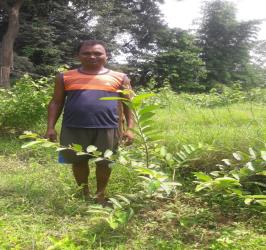 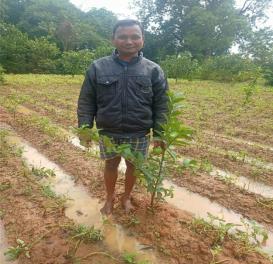 Sl. No.Name/ Title of the technologyName/ Details of the Innovator(s)Brief details of the Innovative Technology1	 Enhancing the mushroom productivity through using organic inputs Name- Ramesh Ch. Pattnaik At/po- Jamunanaki Block- Kuanrmunsda Dist- Sundargarh Use of Neem cake and poultry manure for minimizing the infection  and enhancing production up to 30 %Sl. No.Crop / EnterpriseITK PracticedPurpose of ITK1Paddy/PeaPaira cropping of PeaTo enhance Cropping intensity2PulsesGrowing of Pulses on bunds of PaddyTo use the land area3BananaUse of Sunari leaves for ripening of BananaFor artificial ripening4BrinjalGrowing of Indigenous BrinjalTo grow local cultivar 5BroomPreparation of Broom from grass paniclesTo make use of Aristida grass for broom makingSl. No.Crop / EnterpriseArea (ha)/ No. coveredProductionNo. of farmers involvedMarket available (Y/N)1Paddy, Vegetables9260 qt12 NoSl. No.Brief details of the tool/ methodology followedPurpose for which the tool was followed1PRA, Focus group discussion Observation, Response analysisTo identify specific and personal needSl. NoName of the EquipmentQty.1. Mridaparikhsyak1Number of soil samples analyzedNumber of soil samples analyzedNumber of soil samples analyzedNo. of FarmersNo. of VillagesAmount realized(in Rs.)Through mini soil testing kit/labsThrough soil testing laboratoryTotalNo. of FarmersNo. of VillagesAmount realized(in Rs.)245-24565018-Sl. No.ActivityNo. of ParticipantsNo. of VIPsName (s) of VIP(s)Number of Soil Health Cards distributedNo. of  farmers benefitted1World soil day celebration502Mr Religious Beck Mr Jagdish Behera50120No of training programmeNo of demonstrationsNo of plant material producedVisit by the farmersVisit by the officialsType of activitiesNo. of activitiesNumber of participantsRelated crop/livestock technologyRoad show150Paddy, vegetablesSHG convention240Mushroom, Value addition to vegetables Swacchhata Awareness3125Cleanliness of Farm land, shed, village roadNo of student trainedNo of days stayed102ARS trainees trainedNo of days stayedNILNILDateName of the personPurpose of visit7.2.2021Prof.L.M. Gadnayak,,DEE,OUATKVK monitoring/OMBADC and Land matters7.2.2021Dr. Sanat Mishra,DPME,OUATKVK monitoring/OMBADC and Land matters7.2.2021Dr.  M. P. Nayak , J.D. DEE,OUATKVK monitoring/OMBADC and Land mattersName of specific technology/skill transferredNo. of participants% of adoptionChange in income (Rs.)Change in income (Rs.)Demonstration of  Paddy straw mushroom5030%460011800Demonstration of Sweet corn1016%14000 Nursery raising technique in vegetables2025%6001250 Nutritional Gardening5035%6501200Horizontal spread of technologiesHorizontal spread of technologiesTechnologyHorizontal spreadPopularization of Finger millet125 HaPopularization of   Oyster mushroom 1000  nosPopularization of Mushroom11400bedsSl. No.Brief details of technologyImpact of the technology in subjective termsImpact of the technology in objective termsThematic areaOrganic Mushroom CultivationName of the Innovation Aaditya Mishra					Address: At/Po: Santoshpur ,Block- Bisra, Dist: Sundargarh-OdishaContact No.:6370018290Details of InnovatorBack ground of innovationDescription of innovative practice/technology:1.  Recycling of Waste mushroom substrate mixed with banana stem Technology detailsPractical utility:  Duration of composting period is reduced by 10 -15 daysProfitability of innovative practice: Practical utility of innovationIt increases the yield ad reduces the  duration of compost makingEntrepreneurship development Entrepreneurship development Name of the enterprise Rukmini MundariName & complete address of the entrepreneurRukmini MundariVillage- BagbudiBlock- LathikataRole of KVK with quantitative data support: Technologies/ Support gained from KVK: Training, input, demonstration and follow-up visitTimeline of the entrepreneurship development2018-Home visit and advice2019-Resource identification2020- Skill training and Entreprise planning and 2021-Entreprise planning andMarket linkageTechnical Components of the EnterpriseSelection  of site,Preparation of Vermicompost bed,watering the vermibed,Harvesting of vermicompostStatus of entrepreneur before and after the enterprisebefore the enterprise :Unemployed youthPresent working condition of enterprise in terms of raw materials availability,  labour availability, consumer preference, marketing the product etc. ( Economic viability of the enterprise):after the enterprise: Earning a net profit of Rs.12000/- by adopting vermicomposting and Mushroom cultivation.Horizontal spread of enterprise 6no. of women in her locality have replicated the practiceHigh Demand for vermicompost  and and vermi in the market Name of organizationNature of linkageDept. of Agriculture OfficialDept. of Horticulture OfficialDept. of Animal Science OfficialDept. of Soil conservation OfficialDept. of  Fishery Official Dept. of Forestry OfficialName of the programme/ schemePurpose of programmeDate/ Month of initiationFunding agencyAmount (Rs.)Name of the programme/ schemePurpose of programmeDate/ Month of initiationFunding agencyAmount (Rs.)Sl. No.Name of demo UnitYear of estt.Area(Sq.mt)Details of productionDetails of productionDetails of productionAmount (Rs.)Amount (Rs.)RemarksSl. No.Name of demo UnitYear of estt.Area(Sq.mt)Variety/breedProduceQty.Cost of inputsGross income123456TotalNameOf the cropDate of sowingDate of harvestArea (ha)Details of productionDetails of productionDetails of productionAmount (Rs.)Amount (Rs.)RemarksNameOf the cropDate of sowingDate of harvestArea (ha)VarietyType of ProduceQty.(q)Cost of inputsGross incomeRemarksSl. No.Name of the ProductQty. (Kg)Amount (Rs.)Amount (Rs.)RemarksSl. No.Name of the ProductQty. (Kg)Cost of inputsGross incomeRemarks1.Sl.NoNameof the animal / bird / aquaticsDetails of productionDetails of productionDetails of productionAmount (Rs.)Amount (Rs.)RemarksSl.NoNameof the animal / bird / aquaticsBreedType of ProduceQty.Cost of inputsGross incomeRemarks1.2.3.MonthsNo. of trainees stayedTrainee days(days stayed)Reason for short fall (if any)Total :MonthsQ IQIIQ IIIQIVQ VQVIBank accountName of the bankLocationAccount NumberSuraviState Bank of IndiaPanposh, Rourkela32531697769ItemReleased by ICARReleased by ICARExpenditureExpenditureUnspent balance as on -ItemKharifRabiKharifRabiUnspent balance as on -Groundnut120000120000NilItemReleased by ICARReleased by ICARExpenditureExpenditureUnspent balance as on 1st April 2021ItemKharifRabiKharifRabiUnspent balance as on 1st April 2021BLACKGRAM9000042187NilSl. No.ParticularsParticularsSanctionedReleasedExpenditureA. Recurring ContingenciesA. Recurring ContingenciesA. Recurring ContingenciesA. Recurring ContingenciesA. Recurring ContingenciesA. Recurring Contingencies1Pay & AllowancesPay & Allowances89,00,00089,00,0002Traveling allowancesTraveling allowances1,20,0001,20,0001,20,0003ContingenciesContingenciesContingenciesContingenciesContingenciesAOE/ POLOE/ POL300000300000300000BTraining/ Training Material300000300000CFLDFLD300000300000DOFT300000300000EMaintenance of BuildingMaintenance of Building300000300000FTSPTSP17,00,00010,00,00010,00000GHIJSwachhta ExpenditureSwachhta Expenditure15,00015,00015,000TOTAL (A)TOTAL (A)TOTAL (A)	11035000103350004350000B. Non-Recurring ContingenciesB. Non-Recurring ContingenciesB. Non-Recurring ContingenciesB. Non-Recurring ContingenciesB. Non-Recurring ContingenciesB. Non-Recurring Contingencies1BooksBooks10,00010,00010,000234TOTAL (B)TOTAL (B)TOTAL (B)10,00010,00010,000C. REVOLVING FUNDC. REVOLVING FUNDC. REVOLVING FUND000000GRAND TOTAL (A+B+C)GRAND TOTAL (A+B+C)GRAND TOTAL (A+B+C)	11045000103450004550000YearOpening balance as on 1st AprilIncome during the yearExpenditure during the yearNet balance in hand as on 1st April of each year (Kind + cash)2016-17000000002017-18000000002018-19000000002019-20000000002020-21006000060000002021-202200700007000000Name of activityNumber of activitySeasonWith line departmentWith ATMAWith bothAssessment of herbicides in groundnut01KharifDept. of AgricultureTL seed production of  Mustard01 RabiDept. of AgricultureDemonstration of garden pea01RabiDept. of HorticultureName of the diseaseCropDate of outbreakArea affected (in ha)% Commodity lossPreventive measures taken for area (in ha)    Early and late BlightTomato/Potato   Rabi35010-15 %Diagnostic visit & trainingWilting Solanaceous cropsKharif and Rabi80025-30%Diagnostic visit & trainingBLBPaddyKharif2000015-20%Diagnostic visit & trainingName of the diseaseSpecies affectedDate of outbreakNumber of death/ Morbidity rate (%)Number of animals vaccinatedPreventive measures taken in pond (in ha)Fowl PoxPoultrySept.30300Diagnostic visit & trainingTitle of the training programmePeriodPeriodNo. of the participantNo. of the participantAmount of Fund Received (Rs)Title of the training programmeFromToMFAmount of Fund Received (Rs)Type of messageNo. of messagesNo. of farmers coveredCrop35567324Livestock10414563Fishery5436543Weather8134326Marketing1132547Awareness20314263Training informationOtherTotal79199566Sl. No.ParticularsDescription1.No. of visitors visited the portal863042.No. of farmers registered in the portal220463.Mobile Apps developed by KVKNil4.Name of the App5.Language of the App6.Meant for crop/ livestock/ fishery/ others7.No. of times downloadedDate/ Duration of ObservationActivities undertaken16.10.2021Cleanliness drive Awareness campaign28.10.2021Cleanliness drive Awareness campaign11.11.2021Cleanliness drive Awareness campaign14.12.2021Cleanliness drive Awareness campaign23.12.2021Cleanliness drive Awareness campaignActivitiesNumberExpenditure (in Rs.)Digitization of office records/ e-office  Basic maintenanceSanitation and SBMCleaning and beautification of surrounding areas51500Vermicomposting/Composting of biodegradable waste management & other activities on generate of wealth for waste Used water for agriculture/ horticulture application1nilSwachhta Awareness at local level23000/-Swachhta WorkshopsSwachhta PledgeDisplay and Banner31500Foster healthy competitionInvolvement of print and electronic mediaInvolving the farmers, farm women and village youth in the adopted villages (no of adopted village)No of Staff members involved in the activitiesNo of VIP/VVIPs involved in the activities16. Any other specific activity (in details)Total116000/-Date of ObservationActivities undertakenDate of ObservationActivities undertakenTitle of ProgrammeDateNo. of participantsName and address of schoolDate of visit to schoolAreas coveredTeaching aids usedArnold School,Dandiapalli Chinamaya Vidyapeeth,Chhend,Rourkela DAV School,Rourkela3.12.2021,Virtual modeNutritional SecurityLaptop, PosterDate  of programmeNo. of Union Ministers attended the programmeNo. of  Hon’ble MPs (Loksabha/ Rajyasabha) participatedNo. of State Govt. MinistersParticipants (No.)Participants (No.)Participants (No.)Participants (No.)Participants (No.)Participants (No.)Participants (No.)Coverage by Door Darshan (Yes/No)Coverage by other channels (Number)Date  of programmeNo. of Union Ministers attended the programmeNo. of  Hon’ble MPs (Loksabha/ Rajyasabha) participatedNo. of State Govt. MinistersMLAs  Attended the programmeChairman ZilaPanchayatDistt. Collector/ DMBank OfficialsFarmersGovt. Officials, PRI members etc.TotalCoverage by Door Darshan (Yes/No)Coverage by other channels (Number)Sl.No.ActivityNo. of villages InvolvedNo. of ParticipantsNo. of VIPs Name (s) of VIP(s)1Cleanliness drive37500Sl.No.ActivityNo. of villages InvolvedNo. of ParticipantsNo. of VIPsName (s) of VIP(s)1Village meeting,Saplings distribution32500Sl.No.Name of FarmerAddress of the farmer with contact no.Innovation/ Leading in enterprise1 Natha Behera Village- Ranto9439780951Paddy, Vegetables2Zabrius Tirkey Village- Guduguda9668427366Vegetables3Julia KujurVillage- Guduguda 8658418691Mushroom, vegetable4Sabitree Oram Village- Khatankudar7077554485Vegetables5 Basanti Singh Village- Jamudar8895543011 VegetablesSl.No.Name of HeadIncome(Rs.)Sponsoring agency1.2.3.Sl. No.Name of the programmePurpose of the programmeSources of fundAmount(Rs. lakhs)Infrastructure createdDate of establishment Source of funding i.e. IMD/ICAR/Others (pl. specify)Present status of functioningName of the stateName of district/KVKThematic areaNumber of programmes organizedNumber of Farmers contactedA brief about contingent plan executed by the KVKTitleObjectiveTreatment detailsDate of sowingReplicationResult with photographsExperiment 1Experiment 2Experiment 3Others (If any)ProgrammesPhysical achievements  Asset creation (Number; Sprayer, ridge maker, pump set, weeder etc.)NilOn-farm trials (Number)07Frontline demonstrations (Number)17Farmers training (in lakh)0.001235Extension personnel training (in lakh)0’00075Participants in extension activities (in lakh)0.00730Seed production (in tonnes)1Planting material production (in lakh) NilLivestock strains and fingerlings production (in lakh)NilSoil, water, plant, manures samples testing (in lakh)0.0082Provision of mobile agro – advisory to farmers (in lakh)3.62269No. of other programmes (Swachha Bharat Abhiyaan, Agriculture knowledge in rural school, Planting material distribution, Vaccination camp etc.)0.00280Sl. No.DescriptionUnitAchievements Sl. No.DescriptionUnitAchievements 1Change in family income %21.02Change in family consumption level %263Change in availability of agricultural implements/ tools etc.No. per householdSl.No.DescriptionUnitAchievements 1Number of Technologies Identified after AssessmentNumberNil2Upgraded Skills and Knowledge of farmersNumber14303Oriented extension personnel in frontier areas of agricultural technologyNumber1404Increased availability of quality seedQuintal155Increased availability of quality Planting materialNumber21006Increased availability of live-stock strains and fingerlingsNumber4007Testing of Soil & water samples for balance fertilizer useNumber132DistrictSub-districtNo. of Village coveredName of village(s)coveredST population benefitted(No.)ST population benefitted(No.)ST population benefitted(No.)ST population benefitted(No.)ST population benefitted(No.)DistrictSub-districtNo. of Village coveredName of village(s)coveredMMFTTSudargarh13Nuagaon, Guduguda, Sorda, GhodadhBareiguda, Bagudi,Lungei, Santoshpur,Ranto,  Khatankudar, Gudgudjore, Erla, Putrikhama, Nuniapalli,Karmahal,Urmei,                 Pandua215125125125340Sl.No.Indicator/ActivitiesUnit of IndicatorAchievements1Farmers, farm women trained by KVKsNumber2Extension personnel trained by KVKsNumber3On-farm trials conducted by KVKsNumber4Frontline demonstrations conducted by KVKsNumber5Quantity of seeds producedQuintal6Planting materials ProducedNumber7Livestock strains and fingerlings producedNumber8Soil & water samples testedNumberName of intervention undertakenNumbers under takenNo of unitsArea (ha)No of farmers covered / benefittedNo of farmers covered / benefittedNo of farmers covered / benefittedNo of farmers covered / benefittedNo of farmers covered / benefittedNo of farmers covered / benefittedNo of farmers covered / benefittedNo of farmers covered / benefittedNo of farmers covered / benefittedNo of farmers covered / benefittedRemarksName of intervention undertakenNumbers under takenNo of unitsArea (ha)SCSCSTSTSTOtherOtherTotalTotalTotalRemarksMFFMFMFMFTName of intervention undertakenArea (ha)No of farmers covered / benefittedNo of farmers covered / benefittedNo of farmers covered / benefittedNo of farmers covered / benefittedNo of farmers covered / benefittedNo of farmers covered / benefittedNo of farmers covered / benefittedNo of farmers covered / benefittedNo of farmers covered / benefittedNo of farmers covered / benefittedRemarksName of intervention undertakenArea (ha)SCSCSTSTSTOtherOtherTotalTotalTotalRemarksMFFMFMFMFTName of intervention undertakenNumber of animals coveredNo of unitsArea (ha)No of farmers covered / benefittedNo of farmers covered / benefittedNo of farmers covered / benefittedNo of farmers covered / benefittedNo of farmers covered / benefittedNo of farmers covered / benefittedNo of farmers covered / benefittedNo of farmers covered / benefittedNo of farmers covered / benefittedNo of farmers covered / benefittedRemarksSCSCSTSTSTOtherOtherTotalTotalTotalMFFMFMFMFTName of intervention undertakenNo of unitsArea (ha)No of farmers covered / benefittedNo of farmers covered / benefittedNo of farmers covered / benefittedNo of farmers covered / benefittedNo of farmers covered / benefittedNo of farmers covered / benefittedNo of farmers covered / benefittedNo of farmers covered / benefittedNo of farmers covered / benefittedNo of farmers covered / benefittedRemarksSCSCSTSTSTOtherOtherTotalTotalTotalMFFMFMFMFTThematic areaNo of CoursesNo of beneficiariesNo of beneficiariesNo of beneficiariesNo of beneficiariesNo of beneficiariesNo of beneficiariesNo of beneficiariesNo of beneficiariesNo of beneficiariesSCSTSTOtherOtherOtherTotalTotalTotalMFMFMFMFTThematic areaNo of activitiesNo of beneficiariesNo of beneficiariesNo of beneficiariesNo of beneficiariesNo of beneficiariesNo of beneficiariesNo of beneficiariesNo of beneficiariesNo of beneficiariesSCSTSTOtherOtherOtherTotalTotalTotalMFMFMFMFTSl. No.Name of the AwardYearConferring AuthorityAmountPurposeSl. No.Name of the AwardName of the FarmerYearConferring AuthorityAmountPurposeSl.     No.Name of the organization/ SocietyTrust Deed No.& dateDate of Trust RegistrationAddressProposed ActivityCommodity IdentifiedNo. of MembersFinancial position(Rupees in lakh)Success indicatorSl.No.Module details (Component-wise)Area under IFS (ha)Production (Commodity-wise)Cost of production in Rs. (Component-wise)Value realized in Rs. (Commodity-wise)No. of farmer adopted practicing IFS% Change in adoption during the yearSl. No.Name of the TechnologyBrief Details of Technology (3- 5 bullet points)Net Return to the farmer (Rs.) per ha per year due to the technologyNo. of farmers adopted the technology in the districtOne high resolution ‘Photo’ in ‘jpg’ format for each technology1Demonstration of Sahbhagi dhan with INMSeed rate- 50kg/Ha1940051Demonstration of cowpea  with INMSeed rate 10 kg/Ha892001Adoption of  tomato with StakingSeed bed, seed treatment1190001Feed management in poultryCalcium syrup2 Nutrient & weed management in Hybrid paddyNPK 80:40:40 Azospirillium/Ha3120052Nutrient & Pest management in OkraNPK 125:50:50Azospirillium/Ha1152002 Nutrient &Weed management in OnionPendimethylene3litre/Ha Oxyfluorfen 1litre /Ha2Demonstration in Sweet corn with INM NS 680 1055003Demonstration of  Naveen paddy with INMSeedrate-50 kg/ha2320053Demonstration of Bottlegourd with INMVar-Ward,Seed treatment, 1104003Demonstration of  Mustard with INM Mustard  PU-263Demonstration of Paddy straw mushroomBed method875/ 10Bed4Nutrient & Pest management in paddy NPK  60:30;30 kg/ha Azospirillium24300544Nutrient & pest management in Brinjal125:50:125 kg/ha Azospirillium4Demonstration of Mustard with INM   Mustard  PU-26Demonstration of  oyster mushroom Bed method650/10BedDatabase prepared/ covered forDatabase prepared/ covered forKVK level CommitteeKVK level CommitteeVarious activity conducted for farmersPhaseTotal no. of villagesTotal no. of farmersDate of formationName of membersI (up-to 15.03.2018)II (up-to 24.04.218)TotalDate of VisitName of Hon’ble MinisterName of MinistrySalient points in his/ her observation(2-3 bulleted points)YearName of the Job roleName of the certified Trainer of KVK for the Job roleDate of start of trainingDate of completion of trainingNo. of participantsWhether uploaded to SDMS Portal (Y/N)Fund utilized for the training (Rs.)2016-172017-182018-192019-20Thematic area of trainingTitle of the trainingDuration (in hrs.)No. of participantsNo. of participantsNo. of participantsNo. of participantsNo. of participantsNo. of participantsNo. of participantsNo. of participantsNo. of participantsFund utilized for the training (Rs.)SCSCSTSTOtherOtherTotalTotalTotalMFMFMFMFTName of Nodal OfficerNo. of OFT on specified aspectsTitle(s) of OFTNo. of FLD on specified aspectsNo. of capacity development programme on specified aspectsTotal no. of farm women/ girls involved in the projectDetails of Issues related to gender mainstreaming addressed through the projectName of programmeNo. of programmesNo. of farmers benefittedNo. of farmers benefittedNo. of farmers benefittedNo. of farmers benefittedNo. of farmers benefittedNo. of farmers benefittedNo. of farmers benefittedNo. of farmers benefittedNo. of farmers benefittedNo. of officials attended the programmeName of programmeNo. of programmesSCSCSTSTOthersOthersTotalTotalTotalNo. of officials attended the programmeMFMFMFMFTKKA-IKKA-IIName of programmeNo. of ProgrammeTotal quantity distributedTotal quantity distributedTotal quantity distributedTotal quantity distributedNo. of farmers benefitedNo. of farmers benefitedNo. of farmers benefitedNo. of farmers benefitedNo. of farmers benefitedNo. of farmers benefitedNo. of farmers benefitedNo. of farmers benefitedNo. of farmers benefitedNo. of farmers benefitedNo. of other officials (except KVK)attended the programmeName of programmeNo. of ProgrammeSeed (q)Planting material (lakh)Input (kg)Other (kg/ No.)SCSCSTSTOthersOthersTotalTotalTotalName of programmeNo. of ProgrammeSeed (q)Planting material (lakh)Input (kg)Other (kg/ No.)MFMFMFMFTKKA-IKKA-IIName of programmeNo. of ProgrammeActivities performedActivities performedActivities performedActivities performedNo. of farmers benefitedNo. of farmers benefitedNo. of farmers benefitedNo. of farmers benefitedNo. of farmers benefitedNo. of farmers benefitedNo. of farmers benefitedNo. of farmers benefitedNo. of farmers benefitedNo. of other officials (except KVK)attended the programmeName of programmeNo. of ProgrammeNo. of animals vaccinatedNo. of animals dewormedFeed/ nutrient supplements provided (kg)Any other (Distribution of animals/ birds/ fingerlings)[No.]SCSCSTSTOthersOthersTotalTotalTotalNo. of other officials (except KVK)attended the programmeName of programmeNo. of ProgrammeNo. of animals vaccinatedNo. of animals dewormedFeed/ nutrient supplements provided (kg)Any other (Distribution of animals/ birds/ fingerlings)[No.]MFMFMFMFTNo. of other officials (except KVK)attended the programmeKKA-IKKA-IIName of programmeActivitiesNo. of farmers benefitedNo. of farmers benefitedNo. of farmers benefitedNo. of farmers benefitedNo. of farmers benefitedNo. of farmers benefitedNo. of farmers benefitedNo. of farmers benefitedNo. of farmers benefitedNo. of other officials (except KVK)attended the programmeName of programmeActivitiesSCSCSTSTOthersOthersTotalTotalTotalNo. of other officials (except KVK)attended the programmeName of programmeActivitiesMFMFMFMFTNo. of other officials (except KVK)attended the programmeKKA-ISoil Health Card DistributedKKA-INADEPPit establishedKKA-IFarm implements distributedKKA-IOthers, if anyKKA-IISoil Health Card DistributedKKA-IINADEPPit establishedKKA-IIFarm implements distributedKKA-IIOthers, if anyNo. of villages coveredNo. of animal inseminatedNo. of farmers benefittedNo. of farmers benefittedNo. of farmers benefittedNo. of farmers benefittedNo. of farmers benefittedNo. of farmers benefittedNo. of farmers benefittedNo. of farmers benefittedNo. of farmers benefittedAny other, if any(pl. specify)No. of villages coveredNo. of animal inseminatedSCSCSTSTOthersOthersTotalTotalTotalAny other, if any(pl. specify)No. of villages coveredNo. of animal inseminatedMFMFMFMFTSl.no.Name of KVKEstablished in KVK CampusNo. of nutria-garden established in the villageMajor vegetables productionSl. No.Name of the programmeDate of the programmeVenuePurposeNo. of participants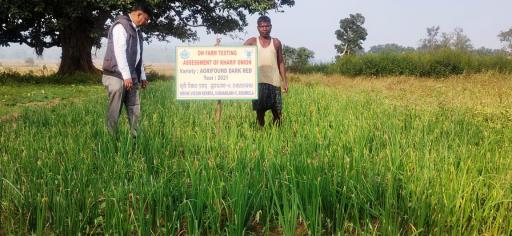 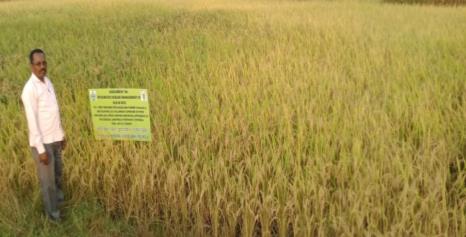 OFT on kharif onion varieties suitable for Sundargarh upland situationOFT on Integrated Disease Management of BLB in Rice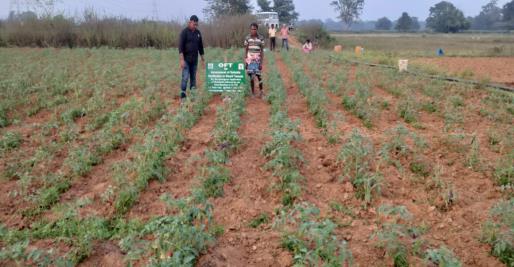 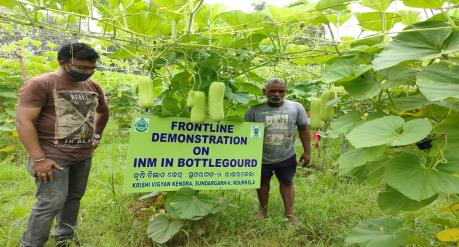 OFT on herbicides for weed management in kharif tomatoFLD on INM in Bottlegourd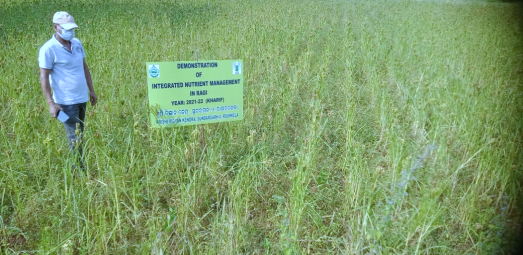 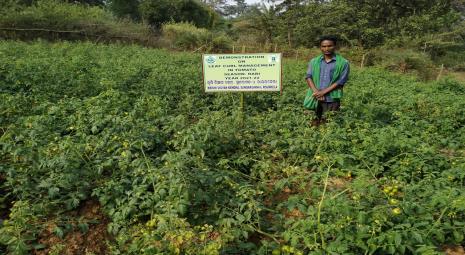 FLD on INM in RagiFLD on Leaf curl management Tomato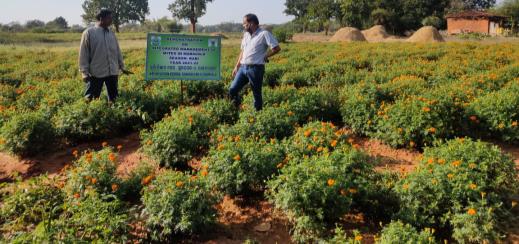 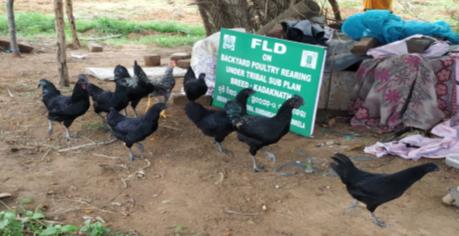 FLD on integrated management of mites in Marigold.FLD on poultry breed Kadaknath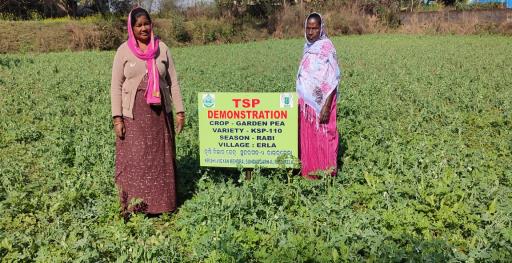 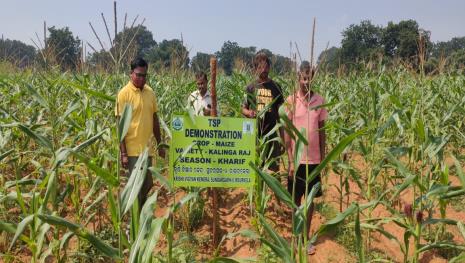 TSP demonstration on Garden Pea	TSP Demonstration on Maize Variety Kalinga RajSl. No.Indicator/ActivitiesUnit of IndicatorQuarterly Breakup (Target)Targets AchievedNo. of BeneficiariesOutcome1Farmers, farm women trained by KVKsNumberQ-1   Q-2  Q-3   Q-4   Q-1  Q-2  Q-3Q-4Q-1  Q-2  Q-3Q-42Extension personnel trained by KVKsNumberQ-1   Q-2   Q-3   Q-4   Q-1   Q-2   Q-3Q-4Q-1   Q-2   Q-3Q-43On-farm trials conducted by KVKsNumberQ-1  Q-2  Q-3  Q-4  Q-1   Q-2   Q-3Q-4Q-1   Q-2   Q-3Q-44Frontline demonstrations conducted by KVKsNumberQ-1   Q-2   Q-3   Q-4   Q-1   Q-2   Q-3Q-4Q-1   Q-2   Q-3Q-45Quantity of seeds produced QuintalQ-1   Q-2   Q-3   Q-4   Q-1   Q-2       Q-3Q-4Q-1    Q-2   Q-3Q-46Planting materials ProducedNumberQ-1  Q-2  Q-3  Q-4  Q-1   Q-2   Q-3Q-4Q-1    Q-2    Q-3Q-47Livestock strains and fingerlings producedNumberQ-1   Q-2   Q-3   Q-4   Q-1   Q-2   Q-3Q-4Q-1    Q-2    Q-3Q-48Soil & water samples testedNumberQ-1  Q-2  Q-3  Q-4  Q-1    Q-2    Q-3Q-4Q-1   Q-2   Q-3Q-4